ส่วนที่ 1คำแถลงประกอบงบประมาณรายจ่ายประจำปีงบประมาณพ.ศ. 2557ขององค์การบริหารส่วนตำบลบัวใหญ่อำเภอน้ำพอง จังหวัดขอนแก่นคำแถลงงบประมาณประกอบงบประมาณรายจ่ายประจำปีงบประมาณพ.ศ. 2557ท่านประธานสภาฯและสมาชิกสภาองค์การบริหารส่วนตำบลบัวใหญ่	บัดนี้ ถึงเวลาที่คณะผู้บริหารองค์การบริหารส่วนตำบลบัวใหญ่จะได้เสนอร่างข้อบัญญัติงบประมาณรายจ่ายประจำปีต่อสภาองค์การบริหารส่วนตำบลบัวใหญ่  อีกครั้งหนึ่ง ฉะนั้น ในโอกาสนี้คณะผู้บริหารองค์การบริหารส่วนตำบลบัวใหญ่ จึงขอแถลงให้ท่านประธานและสมาชิกทุกท่านได้ทราบถึง สถานการคลังตลอดจนหลักการ และแนวนโยบายการดำเนินงานในปีงบประมาณ พ.ศ. 2557  ดังต่อไปนี้1. สถานะการคลัง    1.1 งบประมาณรายจ่ายทั่วไปในปีงบประมาณ พ.ศ. 2556 ณ วันที่ 31 เดือนกรกฎาคม พ.ศ. 2556 องค์กรปกครองส่วนท้องถิ่นมีสถานะการเงินดังนี้	ณ วันที 31 เดือนกรกฎาคม พ.ศ. 2556	1.1.1 เงินฝากธนาคารทั้งสิ้น 14,476,395.28 บาท	1.1.2 เงินสะสม 4,571,339.24 บาท	1.1.3 ทุนสำรองเงินสะสม 6,197,179.96 บาท	1.1.4 รายการกันเงินไว้แบบก่อหนี้ผูกพันและยังไม่ได้เบิกจ่าย จำนวน - โครงการ  รวม - บาท	1.1.5 รายการที่ได้กันเงินไว้โดยยังไม่ได้ก่อหนี้ผูกพัน  จำนวน - โครงการ  รวม - บาท    1.2 เงินกู้คงค้าง - บาท 2. การบริหารงบประมาณในปีงบประมาณ 2556 ณ วันที่ 31 เดือนกรกฎาคม พ.ศ. 2556    (1) รายรับจริงทั้งสิ้น 21,748,752.74 บาท  ประกอบด้วย	หมวดภาษีอากร								114,487.87  บาท	หมวดค่าธรรมเนียม ค่าปรับ และใบอนุญาต					274,490.00  บาท	หมวดรายได้จากทรัพย์สิน							249,298.56  บาท	หมวดรายได้จากสาธารณูปโภคและการพาณิชย์				       -         บาท	หมวดรายได้เบ็ดเตล็ด							1,670.00      บาท	หมวดรายได้จากทุน							      -          บาท	หมวดภาษีจัดสรร						     11,639,297,.31   บาท	หมวดเงินอุดหนุนทั่วไป						        9,469,509.00  บาท    (2) เงินอุดหนุนที่รัฐบาลให้โดยระบุวัตถุประสงค์ 11,175,185.00 บาท    (3) รายจ่ายจริง  จำนวน 15,892,441.55 บาท  ประกอบด้วย	งบกลาง  								  1,220,548.00 บาท	งบบุคลากร  (หมวดเงินเดือน ค่าจ้างประจำ และค่าจ้างชั่วคราว)		  8,161,244.00 บาท	งบดำเนินงาน (หมวดค่าตอบแทน ใช้สอยและวัสดุ และหมวดค่าสาธารณูปโภค)  3,580,729.55 บาท	งบลงทุน  (หมวดค่าครุภัณฑ์ ที่ดินและสิ่งก่อสร้าง)				    821,900.00 บาท	งบรายจ่ายอื่น  (หมวดรายจ่ายอื่น)						           -        บาท	งบเงินอุดหนุน  (หมวดเงินอุดหนุน)					  2,108,020.00 บาท    (4) รายจ่ายที่จ่ายจากเงินอุดหนุนที่รัฐบาลให้โดยระบุวัตถุประสงค์			  9,609,000.00 บาท    (5) มีการจ่ายเงินสะสมเพื่อดำเนินการตามอำนาจหน้าที่ จำนวน		            1,798,500.00 บาท3.งบเฉพาะการ										       - บาทคำแถลงงบประมาณประจำปีงบประมาณ 2557องค์การบริหารส่วนตำบลบัวใหญ่อำเภอน้ำพอง  จังหวัดขอนแก่น2.1 รายรับคำแถลงงบประมาณประจำปีงบประมาณ 2557องค์การบริหารส่วนตำบลบัวใหญ่อำเภอน้ำพอง  จังหวัดขอนแก่น2.2 รายจ่าย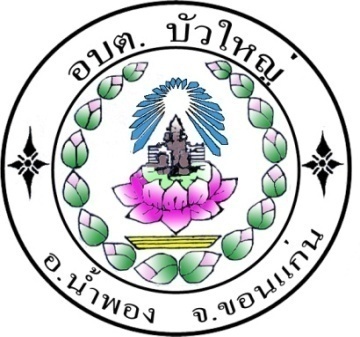 ส่วนที่ 2ข้อบัญญัติเรื่องงบประมาณรายจ่ายประจำปีงบประมาณพ.ศ. 2557ขององค์การบริหารส่วนตำบลบัวใหญ่อำเภอน้ำพอง  จังหวัดขอนแก่นบันทึกหลักการและเหตุผลประกอบร่างข้อบัญญัติงบประมาณรายจ่ายประจำปีงบประมาณพ.ศ. 2557 ขององค์การบริหารส่วนตำบลบัวใหญ่อำเภอน้ำพอง  จังหวัดขอนแก่นหลักการ	แยกรายละเอียดตามแผนงานได้ดังนี้เหตุผล	เพื่อให้การดำเนินงานตามนโยบายของนายกองค์การบริหารส่วนตำบล บรรลุตามวัตถุประสงค์ที่ได้กำหนดไว้  ตามแผนพัฒนาขององค์การบริหารส่วนตำบลบัวใหญ่  ตลอดปีงบประมาณ พ.ศ. 2557  จึงขอเสนอร่างข้อบัญญัติงบประมาณรายจ่ายประจำปีงบประมาณ  พ.ศ.  2557  ให้สมาชิกสภาองค์การบริหารส่วนตำบลบัวใหญ่ ได้พิจารณาให้ความเห็นชอบต่อไปรายจ่ายตามงานและงบรายจ่ายองค์การบริหารส่วนตำบลบัวใหญ่อำเภอน้ำพอง จังหวัดขอนแก่นงบกลางรายจ่ายตามงานและงบรายจ่ายองค์การบริหารส่วนตำบลบัวใหญ่  อำเภอน้ำพอง จังหวัดขอนแก่นแผนงานบริหารทั่วไปรายจ่ายตามงานและงบรายจ่ายองค์การบริหารส่วนตำบลบัวใหญ่  อำเภอน้ำพอง จังหวัดขอนแก่นแผนงานการรักษาความสงบภายในรายจ่ายตามงานและงบรายจ่ายองค์การบริหารส่วนตำบลบัวใหญ่  อำเภอน้ำพอง จังหวัดขอนแก่นแผนงานการศึกษารายจ่ายตามงานและงบรายจ่ายองค์การบริหารส่วนตำบลบัวใหญ่  อำเภอน้ำพอง จังหวัดขอนแก่นแผนงานสาธารณสุขรายจ่ายตามงานและงบรายจ่ายองค์การบริหารส่วนตำบลบัวใหญ่  อำเภอน้ำพอง จังหวัดขอนแก่นแผนงานสังคมสงเคราะห์รายจ่ายตามงานและงบรายจ่ายองค์การบริหารส่วนตำบลบัวใหญ่  อำเภอน้ำพอง จังหวัดขอนแก่นแผนงานเคหะและชุมชนรายจ่ายตามงานและงบรายจ่ายองค์การบริหารส่วนตำบลบัวใหญ่  อำเภอน้ำพอง จังหวัดขอนแก่นแผนงานสร้างความเข้มแข็งของชุมชนรายจ่ายตามงานและงบรายจ่ายองค์การบริหารส่วนตำบลบัวใหญ่  อำเภอน้ำพอง จังหวัดขอนแก่นแผนงานการศาสนาวัฒนธรรมและนันทนาการรายจ่ายตามงานและงบรายจ่ายองค์การบริหารส่วนตำบลบัวใหญ่  อำเภอน้ำพอง จังหวัดขอนแก่นแผนงานอุตสาหกรรมและการโยธารายจ่ายตามงานและงบรายจ่ายองค์การบริหารส่วนตำบลบัวใหญ่  อำเภอน้ำพอง จังหวัดขอนแก่นแผนงานการเกษตรข้อบัญญัติตำบลงบประมาณรายจ่าย ประจำปีงบประมาณ พ.ศ.2557 ขององค์การบริหารส่วนตำบลบัวใหญ่อำเภอน้ำพอง  จังหวัดขอนแก่น	โดยที่เป็นการสมควรตั้งงบประมาณรายจ่ายประจำปีงบประมาณ พ.ศ.2557 อาศัยอำนาจตามความในพระราชบัญญัติสภาตำบลและองค์การบริหารส่วนตำบล พ.ศ.2537  มาตรา 87 จึงตราข้อบัญญัติงบประมาณตำบลขึ้นไว้โดยความเห็นชอบของ สภาองค์การบริหารส่วนตำบลบัวใหญ่ และโดยอนุมัติของนายอำเภอน้ำพองดังต่อไปนี้	ข้อ 1 ข้อบัญญัติตำบล นี้เรียกว่า “ข้อบัญญัติงบประมาณรายจ่ายประจำปีงบประมาณ พ.ศ.2557”	ข้อ 2 ข้อบัญญัติตำบล นี้ให้ใช้บังคับตั้งแต่วันที่ 1เดือนตุลาคม พ.ศ.2556 เป็นต้นไป	ข้อ 3 งบประมาณรายจ่ายประจำปีงบประมาณ พ.ศ. 2557 เป็นจำนวนรวมทั้งสิ้น 24,084,800.00บาท 	ข้อ 4 งบประมาณรายจ่ายทั่วไป จ่ายจากรายได้จัดเก็บเอง หมวดภาษีจัดสรร และหมวดเงินอุดหนุนทั่วไป เป็นจำนวนรวมทั้งสิ้น 24,084,800.00 บาท โดยแยกรายละเอียดตามแผนงานได้ดังนี้ข้อ 5 งบประมาณรายจ่ายเฉพาะการ จ่ายจากรายได้ จำนวน – บาท	ข้อ 6 ให้นายกองค์การบริหารส่วนตำบลปฏิบัติการเบิกจ่ายเงินงบประมาณที่ได้รับอนุมัติให้เป็นไปตามระเบียบการเบิกจ่ายเงินขององค์การบริหารส่วนตำบล	ข้อ 7 ให้นายกองค์การบริหารส่วนตำบลมีหน้าที่รักษาการให้เป็นไปตามข้อบัญญัตินี้			ประกาศ ณ วันที่        เดือน                  พ.ศ.2556 								(นายปรีชา  ศรีพุทธา)							นายกองค์การบริหารส่วนตำบลบัวใหญ่  	อนุมัติ(นายสุชัย  บุตรสาระ) นายอำเภอน้ำพองรายงานประมาณการรายรับประจำปีงบประมาณ 2557ขององค์การบริหารส่วนตำบลบัวใหญ่อำเภอน้ำพอง  จังหวัดขอนแก่นรายงานรายละเอียดประมาณการรายรับงบประมาณรายจ่ายทั่วไปประจำปีงบประมาณ 2557ขององค์การบริหารส่วนตำบลบัวใหญ่อำเภอน้ำพอง  จังหวัดขอนแก่นประมาณการรายรับรวมทั้งสิ้น 24,084,800.00บาท  แยกเป็นรายได้จัดเก็บเองรายได้ที่รัฐบาลเก็บแล้วจัดสรรให้องค์กรปกครองส่วนท้องถิ่นรายได้ที่รัฐบาลอุดหนุนให้องค์กรปกครองส่วนท้องถิ่นรายงานประมาณการรายจ่ายประจำปีงบประมาณ 2557ขององค์การบริหารส่วนตำบลบัวใหญ่อำเภอน้ำพอง  จังหวัดขอนแก่นส่วนที่ 3รายละเอียดประกอบข้อบัญญัติงบประมาณรายจ่ายประจำปีงบประมาณพ.ศ. 2557ขององค์การบริหารส่วนตำบลบัวใหญ่อำเภอน้ำพอง  จังหวัดขอนแก่นรายละเอียดประมาณการรายจ่ายงบประมาณรายจ่ายทั่วไปประจำปีงบประมาณ 2557องค์การบริหารส่วนตำบลบัวใหญ่อำเภอน้ำพอง  จังหวัดขอนแก่น************************ประมาณการรายจ่ายรวมทั้งสิ้น 24,084,800.00 บาท  จ่ายจากรายได้จัดเก็บเอง หมวดภาษีจัดสรร        และหมวดเงินอุดหนุนทั่วไป  แยกเป็นแผนงานงบกลาง (00410)งานงบกลาง (00411)						รวมทั้งสิ้น 1,103,157  บาทงบกลาง (510000) รวม 1,083,157 บาท1. ประเภทรายจ่ายตามข้อผูกพัน (111100) 				จำนวน 583,157 บาท	1.1 เงินสมทบกองทุนประกันสังคม (110300) 			จำนวน	216,000  บาท	เพื่อเป็นเงินสมทบกองทุนประกันสังคมตามกฎหมายกำหนดในฐานะนายจ้างในอัตราร้อยละ 10 ของค่าจ้าง ให้แก่พนักงานจ้างตามอัตราที่ทางราชการกำหนด และสมทบให้แก่ครูผู้ดูแลเด็ก ในอัตราร้อยละ 5 (สำนักปลัด) 	1.2 เบี้ยยังชีพผู้ป่วยโรคเอดส์ (110900) 				จำนวน	48,000 บาท	เพื่อจ่ายเป็นค่าสงเคราะห์เบี้ยยังชีพผู้ป่วยเอดส์ที่แพทย์รับรองและทำการวินิจฉัยแล้วและมีความเป็นอยู่ยากจนหรือถูกทอดทิ้งขาดผู้อุปการะดูแลไม่สามารถประกอบอาชีพเลี้ยงตนเองได้ผู้มีสิทธิ์จะได้รับการสงเคราะห์เบี้ยยังชีพผู้ป่วยเอดส์คนละ 500 บาทต่อเดือนจำนวน 8 รายเพื่อดำเนินการตามอำนาจหน้าที่และภารกิจถ่ายโอน (สำนักปลัด) 	1.2 เงินสมทบหลักประกันสุขภาพแห่งชาติ (สปสช.)		จำนวน	95,000	 บาท	เพื่อจ่ายเป็นเงินสมทบกองทุนส่งเสริมหลักประกันสุขภาพแห่งชาติโดยอบต.ตั้งสมทบในอัตราร้อยละ  30  ของวงเงินที่สำนักงานหลักประกันสุขภาพแห่งชาติ ตั้งตามหนังสือสั่งการที่ 0891.3/ ว1110  ลงวันที่  3  เมษายน  2550  และหนังสือสั่งการที่  มท 0891.3/ว 11  ลงวันที่  4  มกราคม  พ.ศ. 2553  (สำนักปลัด)	1.3 เงินทุนการศึกษาขององค์กรปกครองส่วนท้องถิ่น		จำนวน 50,000 บาท	เพื่อจ่ายเป็นทุนการศึกษาตามประกาศกระทรวงมหาดไทยที่มท 0808.2/ ว 3137 ลงวันที่ 17 กันยายน 2547 เรื่องหลักเกณฑ์ว่าด้วยการตั้งงบประมาณเพื่อให้ทุนการศึกษาองค์กรปกครองส่วนท้องถิ่นสำหรับผู้บริหารท้องถิ่นสมาชิกสภาท้องถิ่นพนักงานส่วนตำบล พนักงานจ้างที่จะศึกษาในระดับชั้นปริญญาตรีและปริญญาโทตามโครงการความร่วมมือทางวิชาการระหว่างกรมส่งเสริมการปกครองท้องถิ่นกับสถาบันการศึกษาต่างๆ (สำนักปลัด) 	1.4 เงินสมทบกองทุนบำเหน็จบำนาญข้าราชการส่วนท้องถิ่น (120100)  จำนวน 144,157 บาท	เพื่อจ่ายเป็นเงินสมทบกองทุนบำเหน็จบำนาญข้าราชการส่วนท้องถิ่น (กบท.) เพื่อช่วยเหลือแก่ข้าราชการส่วนท้องถิ่นเงินช่วยพิเศษบำเหน็จตกทอดโดยถือปฏิบัติตามหนังสือที่มท 0808.2/ ว 2025 ลงวันที่ 20 มิถุนายน 2549 โดยให้อบต.ตั้งจ่ายในอัตราร้อยละ 1 ของรายได้โดยไม่รวมรายได้พันธบัตรเงินกู้เงินที่มีผู้อุทิศให้และเงินอุดหนุนทุกประเภท (กองคลัง)	1.5 เงินสมทบกองทุนสวัสดิการชุมชนตำบลบัวใหญ่ 			จำนวน 30,000 บาท	เพื่อสมทบเป็นค่าดำเนินงานของกองทุนสวัสดิการชุมชนตำบลบัวใหญ่ ในการจัดระบบสวัสดิการให้แก่ประชาชนในตำบล (สำนักปลัด)2. ประเภทเงินสำรองจ่าย (111000) 					จำนวน	520,000 บาท	2.1 เงินสำรองจ่ายในกรณีฉุกเฉิน					จำนวน	520,000 บาท	เพื่อจ่ายในกรณีที่ไม่สามารถคาดการณ์ได้ล่วงหน้าและสำหรับช่วยเหลือประชาชนผู้ได้รับความเดือดร้อนผู้ประสบภัยธรรมชาติ เช่น วาตภัย อุทกภัย อัคคีภัยและภัยอื่นๆฯลฯ ตามความจำเป็นและเหมาะสมทันต่อเหตุการณ์หรือกรณีที่มีความจำเป็นต้องจ่ายหรือเพื่อป้องกันและบรรเทาความเดือดร้อนให้แก่ประชาชนหรือกรณีที่มีหนังสือสั่งการให้เบิกจ่ายจากเงินประเภทนี้ (สำนักปลัด)แผนงานบริหารงานทั่วไป (00110)งานบริหารทั่วไป (00111)						รวมทั้งสิ้น 10,363,843 บาทงบบุคลากร (520000)	รวม 7,642,320 บาทหมวดเงินเดือน (ฝ่ายการเมือง) (521000)				จำนวน	3,780,720 บาท	1) ประเภทเงินเดือนนายก/รองนายก (210100) 			  จำนวน 514,080 บาท	เพื่อจ่ายเป็นเงินเดือนให้แก่นายกอบต./รองนายกอบต.จำนวน 2 อัตรา โดยคำนวณตั้งจ่ายไว้จำนวน 12 เดือน (สำนักปลัด) 	2) ประเภทเงินค่าตอบแทนประจำตำแหน่งนายก/รองนายก (210200) จำนวน 42,120 บาท	เพื่อจ่ายเป็นค่าตอบแทนประจำตำแหน่งให้แก่นายกอบต./รองนายกอบต.จำนวน 2 อัตรา โดยคำนวณตั้งจ่ายไว้จำนวน 12 เดือน (สำนักปลัด) 	3) ประเภทเงินค่าตอบแทนพิเศษนายก/รองนายก (210300) 	จำนวน 42,120 บาท	เพื่อจ่ายเป็นค่าตอบแทนพิเศษให้แก่นายกอบต./รองนายกอบต.จำนวน 2อัตรา โดยคำนวณตั้งจ่ายไว้จำนวน 12 เดือน (สำนักปลัด) 	4) ประเภทเงินค่าตอบแทนเลขานุการ/ที่ปรึกษานายกเทศมนตรี (210400) จำนวน 86,400 บาท	เพื่อจ่ายเป็นค่าตอบแทนให้แก่เลขานุการนายกอบต. โดยคำนวณตั้งจ่ายไว้จำนวน 12 เดือน (สำนักปลัด) 5) ประเภทเงินค่าตอบแทนสมาชิกสภา (210600)			จำนวน 3,096,000 บาท	เพื่อจ่ายเป็นค่าตอบแทนให้แก่ประธานสภา,รองประธานสภา,เลขานุการสภาอบต.,และสมาชิกสภา จำนวน 32 คน  โดยคำนวณตั้งจ่ายไว้จำนวน 12 เดือน (สำนักปลัด) หมวดเงินเดือน (ฝ่ายประจำ) (522000) 					จำนวน	3,861,600 บาท	1) ประเภทเงินเดือนพนักงานส่วนตำบล (220100)		จำนวน	2,251,680 บาท	เพื่อจ่ายเป็นเงินเดือนให้แก่พนักงานส่วนตำบลของสำนักปลัดพร้อมเงินปรับปรุงประจำปี โดยคำนวณตั้งจ่ายไว้จำนวน 12 เดือน (สำนักปลัด) 2) ประเภทเงินเพิ่มต่างๆของพนักงานส่วนตำบล (220200) 	จำนวน	203,520 บาท	เพื่อจ่ายเป็นเงินเพิ่มค่าครองชีพชั่วคราวและเงินเพิ่มตามคุณวุฒิ ให้แก่พนักงานส่วนตำบลของสำนักปลัดโดยคำนวณตั้งจ่ายไว้จำนวน 12 เดือน (สำนักปลัด) 	3) ประเภทเงินประจำตำแหน่ง (220300)				จำนวน	151,200 บาท	เพื่อจ่ายเป็นเงินประจำตำแหน่งของปลัดอบต. /รองปลัดอบต./หัวหน้าสำนักงานปลัดอบต. โดยคำนวณตั้งจ่ายไว้จำนวน 12 เดือน (สำนักปลัด) 	4) ประเภทค่าจ้างพนักงานจ้าง (220600) 		   	จำนวน 762,000 บาท	เพื่อจ่ายเป็นค่าจ้างชั่วคราวให้แก่พนักงานจ้างตามภารกิจและพนักงานจ้างทั่วไปของสำนักปลัดโดยคำนวณตั้งจ่ายไว้จำนวน 12 เดือน (สำนักปลัด) 	5) ประเภทเงินเพิ่มต่างๆของพนักงานจ้าง (220700) 		จำนวน 426,000 บาท	เพื่อจ่ายเป็นเงินเพิ่มค่าครองชีพชั่วคราวของพนักงานจ้างตามภารกิจและพนักงานจ้างทั่วไปของสำนักปลัดโดยคำนวณตั้งจ่ายไว้จำนวน 12 เดือน (สำนักปลัด) 	6) ประเภทเงินอื่นๆ (221100) 					จำนวน 67,200 บาท	เพื่อจ่ายเป็นเงินเพิ่มค่าตอบแทนรายเดือนของปลัดอบต. โดยคำนวณตั้งจ่ายไว้จำนวน 12 เดือน   (สำนักปลัด) งบดำเนินงาน (530000)	  รวม 2,559,523  บาทหมวดค่าตอบแทน (531000)					จำนวน	650,923 บาท1) ประเภทค่าตอบแทนผู้ปฏิบัติราชการอันเป็นประโยชน์แก่องค์กรปกครองส่วนท้องถิ่น (310100) 							        จำนวน 30,000 บาท	เพื่อจ่ายเป็นค่าตอบแทนผู้ปฏิบัติราชการอันเป็นประโยชน์แก่องค์กรปกครองส่วนท้องถิ่นเช่น ค่าตอบแทนคณะกรรมการต่างๆเช่นคณะกรรมการเปิดซองสอบราคา/คณะกรรมการตรวจการจ้างฯลฯ  ซึ่งมีสิทธิเบิกได้ตามระเบียบฯ (สำนักปลัด) 2) ประเภทค่าตอบแทนเพื่อเพิ่มประสิทธิภาพและประสิทธิผลทางราชการ(310100)        จำนวน 229,923 บาท	เพื่อจ่ายเป็นเงินประโยชน์ตอบแทนอื่นเป็นกรณีพิเศษประจำปีงบประมาณ 2557 ให้แก่พนักงานส่วนตำบลพนักงานจ้าง ของอบต.บัวใหญ่ ที่ผ่านเกณฑ์การประเมินและมีสิทธิได้รับเงินประโยชน์ตอบแทนอื่นเป็นกรณีพิเศษตามหนังสือสำนักงานก.จ.,ก.ท. และก.อบต. ด่วนที่สุดที่มท 0809.3/ว 25 ลงวันที่ 9 มีนาคม 2549 เรื่องการกำหนดประโยชน์ตอบแทนอื่นเป็นกรณีพิเศษสำหรับข้าราชการหรือพนักงานส่วนท้องถิ่น (สำนักปลัด) ประเภทค่าตอบแทนการปฏิบัติงานนอกเวลาราชการ (310300) 	จำนวน 20,000 บาท	เพื่อจ่ายเป็นค่าตอบแทนการปฏิบัติงานนอกเวลาราชการต่างๆให้แก่พนักงานส่วนตำบลและพนักงานจ้างที่มาปฏิบัติงานนอกเวลาราชการหรือในวันหยุดราชการที่ได้รับคำสั่งให้ช่วยเหลือการปฏิบัติงานของอบต.ซึ่งเป็นงานเร่งด่วนนอกเวลาราชการปกติหรืองานที่ไม่อาจทำในเวลาราชการได้ (สำนักปลัด) 	4) ประเภทค่าเช่าบ้าน (310400) 				        จำนวน 221,000 บาท	เพื่อจ่ายเป็นค่าเช่า/เช่าซื้อบ้านของพนักงานส่วนตำบล ตามสิทธิที่เบิกได้ตามระเบียบฯกำหนด   (สำนักปลัด) 	5) ประเภทเงินช่วยเหลือการศึกษาบุตร (310500) 		          จำนวน 20,000 บาท	เพื่อจ่ายเป็นเงินช่วยเหลือการศึกษาบุตรของผู้บริหารพนักงานส่วนตำบลและผู้ที่มีสิทธิเบิกได้ตามสิทธิเบิกได้ตามระเบียบฯกำหนด (สำนักปลัด) 	6) ประเภทเงินช่วยเหลือค่ารักษาพยาบาล (310600) 		        จำนวน 130,000 บาท	เพื่อจ่ายเป็นค่าช่วยเหลือค่ารักษาพยาบาล และตรวจสุขภาพประจำปี ฯลฯสำหรับผู้บริหารพนักงานส่วนตำบลและผู้ที่มีสิทธิเบิกได้ตามสิทธิเบิกได้ตามที่ระเบียบฯกำหนด (สำนักปลัด) หมวดค่าใช้สอย (532000)						จำนวน	1,275,000 บาท1. ประเภทรายจ่ายเพื่อให้ได้มาซึ่งบริการ (320100) 			จำนวน	310,000 บาท1.1)ค่าจ้างเหมาบริการ						จำนวน	200,000 บาทเพื่อจ่ายเป็นค่าจ้างเหมาบริการเช่นค่าเย็บปกหนังสือค่าซักฟอกค่าธรรมเนียมค่าจดลงทะเบียนต่างๆค่าจ้างเหมาพนักงานรักษาความปลอดภัยค่าจ้างเหมาบริการต่างๆเช่นกำจัดปลวกค่าบริการติดตั้งโทรศัพท์สำนักงานค่าเช่าเครื่องถ่ายเอกสารค่าจ้างเก็บเอกสารหรือค่าใช้จ่ายอย่างอื่นที่มีลักษณะเดียวกันฯลฯ      (สำนักปลัด)	1.2) ค่าธรรมเนียมและค่าลงทะเบียนต่างๆ			จำนวน	100,000 บาท	เพื่อจ่ายเป็นค่าธรรมเนียมและค่าลงทะเบียนต่างๆ  ของพนักงานส่วนตำบล  พนักงานจ้าง ผู้บริหารองค์การบริหารส่วนตำบล สมาชิกสภาองค์การบริหารส่วนตำบล  (สำนักปลัด)1.3) ค่าเย็บหนังสือหรือเข้าปกหนังสือ				จำนวน	10,000 บาทเพื่อจ่ายเป็นค่าเย็บหนังสือหรือเข้าปกหนังสือ ค่าถ่ายเอกสาร ฯลฯ ขององค์การบริหารส่วนตำบลบัวใหญ่ (สำนักปลัด)2. ประเภทรายจ่ายเกี่ยวกับการรับรองและพิธีการ (320200) 			จำนวน 25,000 บาท	2.1)ค่ารับรองในการต้อนรับบุคคล/คณะบุคคล				จำนวน 25,000 บาทเพื่อจ่ายเป็นค่ารับรองในการต้อนรับบุคคลหรือคณะบุคคลเช่น ค่าอาหารว่าง ค่าเครื่องดื่มค่าของขวัญหรือของที่ระลึกค่าพิมพ์เอกสารค่าใช้จ่ายที่เกี่ยวเนื่องในการเลี้ยงรับรองทั้งค่าบริการฯลฯซึ่งจำเป็นต้องจ่ายที่เกี่ยวกับการรับรองการต้อนรับบุคคลหรือคณะบุคคลที่มานิเทศตรวจงานเช่น (สมศ.) หรือเยี่ยมชมหรือทัศนะศึกษาดูงานเป็นต้น (สำนักปลัด)3. ประเภทรายจ่ายเกี่ยวเนื่องกับการปฏิบัติราชการที่ไม่เข้าลักษณะรายจ่ายหมวดอื่นๆ (320300) 								จำนวน	890,000 บาท	3.1)ค่าใช้จ่ายในการเดินทางไปราชการ				จำนวน	100,000 บาทเพื่อจ่ายเป็นค่าใช้จ่ายในการเดินทางไปราชการในราชอาณาจักรและนอกราชอาณาจักรเช่นค่าเบี้ยเลี้ยงค่าพาหนะค่าเช่าที่พักค่าธรรมเนียมในการใช้สนามบินและค่าใช้จ่ายในการลงทะเบียนเข้าอบรมต่าง ๆค่าใช้สอยพร้อมค่าใช้จ่ายอื่นๆฯลฯที่เกี่ยวกับการเข้ารับการฝึกอบรมสัมมนาของผู้บริหารพนักงานส่วนตำบลลูกจ้างประจำพนักงานจ้างของสำนักปลัดสมาชิกสภาฯ ฯลฯตามระเบียบฯกำหนด  (สำนักปลัด) 3.2) ค่าใช้จ่ายในการดำเนินคดีตามกฎหมาย			       จำนวน 20,000 บาท	เพื่อจ่ายเป็นค่าดำเนินคดีทางกฎหมายขององค์การบริหารส่วนตำบลบัวใหญ่ (สำนักปลัด) 	3.3) ค่าใช้จ่ายในการดำเนินการเลือกตั้ง				        จำนวน 350,000 บาท	เพื่อจ่ายเป็นค่าใช้จ่ายในการเลือกตั้งทั่วไป หรือเลือกตั้งซ่อมสมาชิกสภาท้องถิ่น ผู้บริหารท้องถิ่น หรือการเลือกตั้งตามที่กฎหมายกำหนด ฯลฯ (สำนักปลัด) 3.4) ค่าใช่จ่ายในการรังวัดที่ดินสาธารณประโยชน์		       จำนวน 20,000บาท  เพื่อเป็นค่าใช้จ่ายในการรังวัดที่ดินสาธารณประโยชน์ในเขตตำบลบัวใหญ่ (สำนักปลัด) 	3.5) โครงการลดรายจ่ายครัวเรือนเกษตรกรที่ยากจนตามแนวปรัชญาเศรษฐกิพอเพียง											จำนวน 	80,000 บาท	เพื่อจ่ายเป็นค่าใช้จ่ายในการฝึกอบรม สัมมนา หรือศึกษาดูงานกลุ่มเกษตรกรและประชาชนในเขตตำบลบัวใหญ่ (สำนักปลัด)	3.6) โครงการอบต.เคลื่อนที่						จำนวน 	20,000 บาท	เพื่อจ่ายเป็นค่าใช้จ่ายในการออกบริการประชาชนในเขตพื้นที่ตำบลบัวใหญ่ ฯลฯ (สำนักปลัด)	3.7) โครงการฝึกอบรม สัมมนา หรือศึกษาดูงาน			        จำนวน 300,000 บาท	เพื่อจ่ายเป็นค่าใช้จ่ายในการฝึกอบรม สัมมนา หรือศึกษาดูงานของพนักงานส่วนตำบล  ลูกจ้างประจำ  พนักงานจ้าง  นายกองค์การบริหารส่วนตำบล  รองนายกองค์การบริหารส่วนตำบล เลขานุการนายกองค์การบริหารส่วนตำบล  สมาชิกสภาองค์การบริหารส่วนตำบล  ผู้นำชุมชน  กลุ่มสหกรณ์  และอื่นๆ (สำนักปลัด)4.ประเภทค่าบำรุงรักษาและซ่อมแซมครุภัณฑ์ (320400) 			      จำนวน 50,000 บาท 	4.1) ค่าบำรุงรักษาและซ่อมแซมครุภัณฑ์				       จำนวน 50,000 บาท	เพื่อจ่ายเป็นค่าบำรุงรักษาและซ่อมแซมทรัพย์สินครุภัณฑ์ที่ชำรุดเสียหายจำเป็นต้องบำรุงรักษาและซ่อมแซมเพื่อให้สามารถใช้งานได้ตามปกติเช่นเครื่องถ่ายเอกสารเครื่องคอมพิวเตอร์เครื่องปรับอากาศรถยนต์รถจักรยานยนต์โต๊ะเก้าอี้ลำโพงเครื่องเสียงและครุภัณฑ์อื่นฯลฯที่อยู่ในความรับผิดชอบหรือในกิจการของอบต.   (สำนักปลัด)หมวดค่าวัสดุ (533000)							     จำนวน 365,000 บาท	1) ประเภทวัสดุสำนักงาน (330100) 				       จำนวน 110,000 บาท	เพื่อจ่ายเป็นค่าจัดซื้อวัสดุสำนักงานเช่นกระดาษปากกา แฟ้ม ตรายาง สิ่งพิมพ์ที่ได้จากการซื้อหรือจ้างพิมพ์ แบบพิมพ์หมึกธงชาติ เก้าอี้ผู้บริหาร เก้าอี้พนักงาน ฯลฯ (สำนักปลัด)	2) ประเภทวัสดุงานบ้านงานครัว (330300)			        จำนวน 20,000 บาท	เพื่อจ่ายเป็นค่าวัสดุงานบ้านงานครัวเช่นกระดาษชำระถ้วยชามแก้วนํ้าไม้กวาดผงซักฟอกนํ้ายาล้างจานนํ้ายาล้างห้องนํ้าฯลฯ (สำนักปลัด)	3) ประเภทวัสดุยานพาหนะและขนส่ง (330700) 			      จำนวน 20,000 บาท	เพื่อจ่ายเป็นค่าจัดซื้อวัสดุยานพาหนะและขนส่งต่างๆตลอดจนอุปกรณ์และเครื่องอะไหล่รถยนต์รถจักรยานยนต์เช่นหม้อแบตเตอรี่หัวเทียนยางนอกยางในกระจกไส้กรองฯลฯในความรับผิดชอบของอบต.(สำนักปลัด)ประเภทวัสดุเชื้อเพลิงและหล่อลื่น (330800) 			        จำนวน 100,000 บาท	เพื่อจ่ายเป็นค่าวัสดุเชื้อเพลิงและหล่อลื่นเช่นนํ้ามันเบนซินนํ้ามันดีเซลนํ้ามันเครื่องถ่านแบตเตอรี่ฯลฯสำหรับใช้ยานพาหนะและขนส่งเครื่องจักรกลเครื่องมือต่างๆในความรับผิดชอบของอบต. (สำนักปลัด)ประเภทวัสดุโฆษณาและเผยแพร่(331200)				จำนวน	10,000 บาท	เพื่อจ่ายเป็นค่าโฆษณาและเผยแพร่ของอบต.เช่นแผ่นป้ายหรือแผงประกาศกระดาษเขียนโปสเตอร์พู่กัน และสีฯลฯ (สำนักปลัด)ประเภทวัสดุคอมพิวเตอร์ (331400) 				          จำนวน 30,000 บาท	เพื่อจ่ายเป็นค่าจัดวัสดุคอมพิวเตอร์เช่นแผ่นหรือจานบันทึกข้อมูลตลับผงหมึกเมาส์แป้นพิมพ์หัวพิมพ์หรือแถบพิมพ์แผงวงจรอิเล็กทรอนิกส์เมนบอร์ดโปรแกรมคอมพิวเตอร์ฯลฯ (สำนักปลัด)	7) วัสดุอื่นๆ (331700)							จำนวน 75,000 บาท	เพื่อเป็นค่าใช้จ่ายในการจัดซื้อเก้าอี้พลาสติก จำนวน 300 ตัว (สำนักปลัด)หมวดค่าสาธารณูปโภค (534000) 					      จำนวน  268,600 บาทประเภทค่าไฟฟ้า (340100) 					      จำนวน 150,000 บาท	เพื่อจ่ายเป็นค่าไฟฟ้าสำหรับอาคารสำนักงานอาคารสิ่งปลูกสร้างอื่นรวมถึงทรัพย์สินต่างๆที่อยู่ในความรับผิดชอบของอบต.บัวใหญ่ (สำนักปลัด) 	2) ประเภทค่าไปรษณีย์ (340400) 					จำนวน	5,000 บาท	เพื่อจ่ายเป็นค่าจัดส่งไปรษณีย์ค่าธนาณัติค่าซื้อดวงตราไปรษณียากรค่าเช่าตู้ไปรษณีย์ของอบต.ฯลฯสำหรับใช้ในกิจการของอบต.(สำนักปลัด) 	3) ประเภทค่าโทรศัพท์ (340500) 					จำนวน	6,000 บาท	เพื่อจ่ายเป็นค่าโทรศัพท์สำนักงานอบต.ทั้งภายในท้องถิ่นและทางไกลภายในประเทศและค่าใช้จ่ายเพื่อให้ได้มาซึ่งบริการดังกล่าวและค่าใช้จ่ายที่เกิดขึ้นจากการใช้บริการเช่นค่าเช่าเครื่องค่าเช่าหมายเลขโทรศัพท์ค่าบำรุงรักษาสายฯลฯสำหรับใช้ในกิจการของอบต. (สำนักปลัด)  	4) ประเภทค่าบริการทางด้านโทรคมนาคม	(340500)	         จำนวน 107,600 บาท 	เพื่อจ่ายเป็นค่าโทรสาร  ค่าบริการทางอินเตอร์เน็ต ค่าต่ออายุโดเมน ค่าเช่าพื้นที่เว็บไซต์ ขององค์การบริหารส่วนตำบลบัวใหญ่  ฯลฯ (สำนักปลัด) งบลงทุน  รวม 132,000  บาทหมวดค่าครุภัณฑ์ (541000)						จำนวน	132,000  บาท1. ประเภทครุภัณฑ์สำนักงาน (410100) 	 				จำนวน	 15,000  บาท	1.1) ตู้เก็บเอกสาร  						จำนวน  15,000  บาท	เพื่อจ่ายเป็นค่าจัดซื้อตู้เหล็กเก็บเอกสาร จำนวน 2 ตู้ จัดซื้อตามราคาท้องตลาดทั่วไป หรือราคาใกล้เคียงกับส่วนราชการเคยจัดซื้อ เนื่องจากครุภัณฑ์   ประเภทนี้ไม่ได้กำหนดไว้ในมาตรฐานของทางราชการ (สำนักปลัด)2.ครุภัณฑ์โฆษณาและเผยแพร่ (410700)					    จำนวน 30,000 บาท	2.1 กล้องถ่ายภาพนิ่งระบบดิจิตอล				    จำนวน 30,000 บาท	เพื่อจ่ายเป็นค่าจัดซื้อ กล้องถ่ายภาพนิ่งระบบดิจิตอล ความละเอียด 17 ล้านพิกเซลขึ้นไป จัดซื้อตามราคาท้องตลาดทั่วไป หรือราคาใกล้เคียงกับส่วนราชการเคยจัดซื้อ เนื่องจากครุภัณฑ์ประเภทนี้ถ้าความละเอียดเกิน 17 ล้านพิกเซลขึ้นไปเป็นนอกมาตารฐาน (สำนักปลัด) 3.ครุภัณฑ์งานบ้านงานครัว (410900)					      จำนวน 10,000 บาท	3.1 เครื่องกรองน้ำดื่ม						      จำนวน 10,000 บาท	เพื่อจ่ายเป็นค่าจัดซื้อเครื่องกรองน้ำดื่ม จำนวน 1 เครื่อง จัดซื้อตามราคาท้องตลาดทั่วไป หรือราคาใกล้เคียงกับส่วนราชการเคยจัดซื้อ เนื่องจากครุภัณฑ์   ประเภทนี้ไม่ได้กำหนดไว้ในมาตรฐานของทางราชการ (สำนักปลัด)4.ครุภัณฑ์คอมพิวเตอร์ (411600)				   	        จำนวน 27,000 บาท	4.1 ค่าจัดซื้อเครื่องคอมพิวเตอร์			    		        จำนวน 27,000 บาทเพื่อจ่ายเป็นค่าจัดซื้อเครื่องคอมพิวเตอร์โน๊ตบุ้ค สำหรับงานประมวลผลจำนวน 1 ชุด โดยตั้งตามราคามาตรฐานของกระทรวง ICT โดยมีรายละเอียดดังนี้- หน่วยประมวลผลกลาง (CPU) ไม่น้อยกว่า 4 แกนหลัก (4 core) ที่มีความเร็วสัญญาณนาฬิกาไม่น้อยกว่า 2.0 GHz จำนวน 1 หน่วย- มีหน่วยความจำหลัก (RAM) ชนิด DDR3 หรือดีกว่า ขนาดไม่น้อยกว่า 4 GB- มีหน่วยจัดเก็บข้อมูล (Hard disk) ขนาดความจุไม่น้อยกว่า 750 GB จำนวน 1 หน่วย- มีจอภาพชนิด WXGA หรือดีกว่า มีขนาดไม่น้อยกว่า 12 นิ้ว- มี DVD-RW หรือดีกว่า จำนวน 1 หน่วย- มีช่องเชื่อมต่อระบบเครือข่าย แบบ 10/100/1,000 Mbps จำนวนไม่น้อยกว่า 1 ช่อง- สามารถใช้งานได้ไม่น้อยกว่า Wi-Fi (802.11b, g) และ Bluetooth (สำนักปลัด)5.ครุภัณฑ์อื่นๆ (411600)				   			จำนวน 50,000 บาท	5.1) ค่าจัดซื้อเต้นผ้าใบพร้อมโครงเหล็ก			    		จำนวน 50,000 บาทเพื่อเป็นค่าใช้จ่ายในการจัดซื้อเต้นผ้าใบพร้อมโครงเหล็ก จำนวน 2 ตัว โดยตั้งตามราคาตลาดปัจจุบัน (สำนักปลัด)งบเงินอุดหนุน (560000)  รวม 30,000บาทหมวดเงินอุดหนุน (561000)						        จำนวน 30,000 บาท	1. ประเภทเงินอุดหนุนองค์กรปกครองส่วนท้องถิ่น (610100)	        จำนวน 30,000 บาท	1.1) อุดหนุนองค์การบริหารส่วนตำบลพังทุย		 	        จำนวน 30,000 บาทเพื่อจ่ายเป็นค่าใช้จ่ายในการดำเนินการของศูนย์จัดซื้อจัดจ้างอำเภอน้ำพอง  (สำนักปลัด)แผนงานบริหารงานทั่วไป (00110)งานวางแผนสถิติและวิชาการ (00112)					รวมทั้งสิ้น 10,000 บาทงบดำเนินงาน (530000)	 รวม 10,000 บาทหมวดค่าใช้สอย (532000) 						จำนวน 10,000 บาท1.ประเภทรายจ่ายเกี่ยวเนื่องกับการปฏิบัติราชการที่ไม่เข้าลักษณะรายจ่ายหมวดอื่นๆ (320300) 						 		จำนวน 10,000 บาท	1.1) โครงการจัดทำแผนพัฒนาสามปี  แผนยุทธศาสตร์การพัฒนา  แผนชุมชน  ข้อบัญญัติแผนดำเนินงานและการติดตามประเมินผลแผนพัฒนา				จำนวน 10,000 บาท	เพื่อจ่ายเป็นค่าใช้จ่ายในการจัดทำแผนพัฒนาแผนยุทธศาสตร์การพัฒนา  แผนชุมชน  ข้อบัญญัติงบประมาณรายจ่ายประจำปี แผนดำเนินงานและการติดตามประเมินผลแผนพัฒนาดังนี้ค่าวัสดุอุปกรณ์ค่ากระดาษเครื่องเขียนแบบพิมพ์ค่าจ้างเหมาบริการเย็บเล่มและเข้าปกค่าถ่ายเอกสารและค่าใช้จ่ายอื่นๆที่จำเป็นฯลฯหรือค่าใช้จ่ายอย่างอื่นที่มีลักษณะเดียวกัน (สำนักปลัด)แผนงานบริหารงานทั่วไป (00110)งานบริหารงานคลัง (00113)						รวมทั้งสิ้น 1,764,640 บาทงบบุคลากร (520000)	รวม 1,296,240 บาทหมวดเงินเดือน (ฝ่ายประจำ) (522000) 					จำนวน 1,296,240 บาท1) ประเภทเงินเดือนพนักงาน (220100)				จำนวน	828, 480 บาท	เพื่อจ่ายเป็นเงินเดือนให้แก่พนักงานส่วนตำบลของกองคลังพร้อมเงินปรับปรุงประจำปีตามตำแหน่งโดยคำนวณตั้งจ่ายไว้จำนวน 12 เดือน (กองคลัง) 	2)ประเภทเงินเพิ่มต่างๆของพนักงาน (220200) 			จำนวน 101,760 บาท	เพื่อจ่ายเป็นเงินเพิ่มค่าครองชีพชั่วคราวและเงินเพิ่มตามคุณวุฒิ ให้แก่พนักงานส่วนตำบลของกองคลัง โดยคำนวณตั้งจ่ายไว้จำนวน 12 เดือน (กองคลัง) 	3) ประเภทเงินประจำตำแหน่งผอ.กองคลัง (220300)  		    จำนวน 42,000 บาท	เพื่อจ่ายเป็นเงินประจำตำแหน่งของ ผอ.กองคลัง โดยคำนวณตั้งจ่ายไว้จำนวน 12 เดือน (กองคลัง)  	4) ประเภทค่าจ้างพนักงานจ้าง (220600) 			    จำนวน 223,920 บาท	เพื่อจ่ายเป็นค่าจ้างชั่วคราวให้แก่พนักงานจ้างตามภารกิจและพนักงานจ้างทั่วไปของกองคลังโดยคำนวณตั้งจ่ายไว้จำนวน 12 เดือน (กองคลัง)  	5) ประเภทเงินเพิ่มต่างๆของพนักงานจ้าง (220700) 		    จำนวน 100,080 บาท	เพื่อจ่ายเป็นเงินเพิ่มค่าครองชีพชั่วคราวของพนักงานจ้างตามภารกิจและพนักงานจ้างทั่วไปของกองคลัง โดยคำนวณตั้งจ่ายไว้จำนวน 12 เดือน (กองคลัง)  งบดำเนินงาน (530000)	   รวม 428,400 บาทหมวดค่าตอบแทน (531000) 						จำนวน 198,400 บาท1) ประเภทค่าตอบแทนเพื่อเพิ่มประสิทธิภาพและประสิทธิผลทางราชการ(310100)        จำนวน 100,000 บาท	เพื่อจ่ายเป็นเงินประโยชน์ตอบแทนอื่นเป็นกรณีพิเศษประจำปีงบประมาณ 2557 ให้แก่พนักงานส่วนตำบลพนักงานจ้างของอบต.บัวใหญ่ ที่ผ่านเกณฑ์การประเมินและมีสิทธิได้รับเงินประโยชน์ตอบแทนอื่นเป็นกรณีพิเศษตามหนังสือสำนักงานก.จ.,ก.ท. และก.อบต. ด่วนที่สุดที่มท 0809.3/ว 25 ลงวันที่ 9 มีนาคม 2549 เรื่องการกำหนดประโยชน์ตอบแทนอื่นเป็นกรณีพิเศษสำหรับข้าราชการหรือพนักงานส่วนท้องถิ่น (กองคลัง) 		2) ประเภทค่าตอบแทนการปฏิบัติงานนอกเวลาราชการ (310300) 	จำนวน 10,000 บาท	เพื่อจ่ายเป็นค่าตอบแทนการปฏิบัติงานนอกเวลาราชการต่างๆให้แก่พนักงานส่วนตำบลและพนักงานจ้างที่มาปฏิบัติงานนอกเวลาราชการหรือในวันหยุดราชการที่ได้รับคำสั่งให้ช่วยเหลือการปฏิบัติงานของอบต. ซึ่งเป็นงานเร่งด่วนนอกเวลาราชการปกติหรืองานที่ไม่อาจทำในเวลาราชการได้ (กองคลัง) 	4) ประเภทค่าเช่าบ้าน (310400) 				        จำนวน 38,400 บาท	เพื่อจ่ายเป็นค่าเช่า/เช่าซื้อบ้านของพนักงานส่วนตำบล ตามสิทธิที่เบิกได้ตามระเบียบฯกำหนด      (กองคลัง) 	5) ประเภทเงินช่วยเหลือการศึกษาบุตร (310500) 		          จำนวน 10,000 บาท	เพื่อจ่ายเป็นเงินช่วยเหลือการศึกษาบุตรของผู้บริหารพนักงานส่วนตำบลและผู้ที่มีสิทธิเบิกได้ตามสิทธิเบิกได้ตามระเบียบฯกำหนด (กองคลัง) 	6) ประเภทเงินช่วยเหลือค่ารักษาพยาบาล (310600) 		        จำนวน 40,000 บาท	เพื่อจ่ายเป็นค่าช่วยเหลือค่ารักษาพยาบาล และตรวจสุขภาพประจำปี ฯลฯสำหรับผู้บริหารพนักงานส่วนตำบลและผู้ที่มีสิทธิเบิกได้ตามสิทธิเบิกได้ตามที่ระเบียบฯกำหนด (กองคลัง) หมวดค่าใช้สอย (532000) 						จำนวน	150,000 บาท1. ประเภทรายจ่ายเพื่อให้ได้มาซึ่งบริการ (320100) 			จำนวน	80,000 บาท1.1) ค่าจ้างเหมาบริการ						จำนวน	40,000  บาทเพื่อจ่ายเป็นค่าจ้างเหมาบริการเช่นค่าเย็บปกหนังสือค่าซักฟอกค่าธรรมเนียมค่าจดลงทะเบียนต่างๆค่าจ้างเหมาพนักงานรักษาความปลอดภัยค่าจ้างเหมาบริการต่างๆเช่นกำจัดปลวกค่าบริการติดตั้งโทรศัพท์สำนักงานค่าเช่าเครื่องถ่ายเอกสารค่าจ้างเก็บเอกสารหรือค่าใช้จ่ายอย่างอื่นที่มีลักษณะเดียวกันฯลฯ (กองคลัง)	1.2) ค่าธรรมเนียมและค่าลงทะเบียนต่างๆ			จำนวน	40,000 บาท	เพื่อจ่ายเป็นค่าธรรมเนียมและค่าลงทะเบียนต่างๆ ของพนักงานส่วนตำบล พนักงานจ้าง (กองคลัง)2) ประเภทรายจ่ายเกี่ยวเนื่องกับการรับรองและพิธีการ (320200) 	จำนวน	10,000 บาท	2.1) ค่าใช้จ่ายในการจัดซื้อของขวัญ				จำนวน	10,000 บาท	เพื่อจ่ายเป็นค่าจัดซื้อของขวัญ ช่อดอกไม้ กระเช้าดอกไม้ฯลฯ (กองคลัง)3) ประเภทรายจ่ายเกี่ยวเนื่องกับการปฏิบัติราชการที่ไม่เข้าลักษณะรายจ่ายหมวดอื่นๆ (320300) 									จำนวน  40,000 บาท	3.1) ค่าใช้จ่ายในการเดินทางไปราชการ				จำนวน	40,000 บาท	เพื่อจ่ายเป็นค่าใช้จ่ายในการเดินทางไปราชการในราชอาณาจักรและนอกราชอาณาจักรเช่นค่าเบี้ยเลี้ยงค่าพาหนะค่าเช่าที่พักค่าธรรมเนียมในการใช้สนามบินค่าลงทะเบียนเข้าอบรมต่าง ๆ ฯลฯของพนักงานส่วนตำบล พนักงานจ้าง ของกองคลังตามระเบียบฯกำหนด  (กองคลัง)  4) 4.ประเภทค่าบำรุงรักษาและซ่อมแซมครุภัณฑ์ (320400)		จำนวน  20,000 บาท4.1) ค่าบำรุงรักษาและซ่อมแซม (320400) 			จำนวน 20,000 บาท	เพื่อจ่ายเป็นค่าบำรุงรักษาและซ่อมแซมทรัพย์สินครุภัณฑ์ที่ชำรุดเสียหายจำเป็นต้องบำรุงรักษาและซ่อมแซมเพื่อให้สามารถใช้งานได้ตามปกติเช่นเครื่องถ่ายเอกสารเครื่องคอมพิวเตอร์เครื่องปรับอากาศรถยนต์รถจักรยานยนต์โต๊ะเก้าอี้ลำโพงเครื่องเสียงและครุภัณฑ์อื่นฯลฯที่อยู่ในความรับผิดชอบหรือในกิจการของกองคลัง  (กองคลัง) หมวดค่าวัสดุ (533000) 						 จำนวน	 80,000 บาท   	1) ประเภทวัสดุสำนักงาน (330100) 				        จำนวน 40,000 บาท	เพื่อจ่ายเป็นค่าจัดซื้อวัสดุสำนักงานเช่นกระดาษปากกา แฟ้ม ตรายาง สิ่งพิมพ์ที่ได้จากการซื้อหรือจ้างพิมพ์ แบบพิมพ์หมึกธงชาติฯลฯ (กองคลัง)	2) ประเภทวัสดุงานบ้านงานครัว (330300)			        จำนวน 10,000 บาท	เพื่อจ่ายเป็นค่าวัสดุงานบ้านงานครัวเช่นกระดาษชำระถ้วยชามแก้วนํ้าไม้กวาดผงซักฟอกนํ้ายาล้างจานนํ้ายาล้างห้องนํ้าฯลฯ (กองคลัง)ประเภทวัสดุโฆษณาและเผยแพร่(331200)				จำนวน	10,000 บาท	เพื่อจ่ายเป็นค่าโฆษณาและเผยแพร่ของอบต.เช่นแผ่นป้ายหรือแผงประกาศกระดาษเขียนโปสเตอร์พู่กัน และสีฯลฯ (กองคลัง)ประเภทวัสดุคอมพิวเตอร์ (331400) 				          จำนวน 20,000 บาท	เพื่อจ่ายเป็นค่าจัดวัสดุคอมพิวเตอร์เช่นแผ่นหรือจานบันทึกข้อมูลตลับผงหมึกเมาส์แป้นพิมพ์หัวพิมพ์หรือแถบพิมพ์แผงวงจรอิเล็กทรอนิกส์เมนบอร์ดโปรแกรมคอมพิวเตอร์ฯลฯ (กองคลัง)งบลงทุน  รวม 40,000 บาทหมวดค่าครุภัณฑ์ (541000)						         จำนวน 40,000  บาท	1) ประเภทค่าครุภัณฑ์สำนักงาน (410100) 	 			จำนวน 15,000 บาท	1.1) ตู้เก็บเอกสาร  						        จำนวน  15,000  บาท	เพื่อจ่ายเป็นค่าจัดซื้อตู้เหล็กเก็บเอกสาร จำนวน 2 ตู้ จัดซื้อตามราคาท้องตลาดทั่วไป หรือราคาใกล้เคียงกับส่วนราชการเคยจัดซื้อ เนื่องจากครุภัณฑ์   ประเภทนี้ไม่ได้กำหนดไว้ในมาตรฐานของทางราชการ (กองคลัง)	2.ครุภัณฑ์คอมพิวเตอร์ (411600)				   จำนวน 25,000 บาท	2.1 ค่าจัดซื้อเครื่องคอมพิวเตอร์			    		    จำนวน 25,000 บาทเพื่อจ่ายเป็นค่าจัดซื้อเครื่องคอมพิวเตอร์สำหรับงานประมวลผล(จอขนาดไม่น้อยกว่า 18 นิ้ว) สำหรับงานประมวลผลจำนวน 1 ชุด โดยตั้งตามราคามาตรฐานของกระทรวง ICT โดยมีรายละเอียดดังนี้- หน่วยประมวลผลกลาง (CPU) ไม่น้อยกว่า 4 แกนหลัก (4 core) ที่มีความเร็วสัญญาณนาฬิกาไม่น้อยกว่า 2.5 GHz และมีหน่วยความจำแบบCache Memory ไม่น้อยกว่า 6 MB จำนวน 1 หน่วย-มีหน่วยประมวลผลเพื่อแสดงภาพแยกจากแผงวงจรหลัก ที่มีหน่วยความจำขนาดไม่น้อยกว่า 1 GB- มีหน่วยความจำหลัก (RAM) ชนิด DDR3 หรือดีกว่า ขนาดไม่น้อยกว่า 4 GB- มีหน่วยจัดเก็บข้อมูล (Hard disk)ชนิด SATA หรือดีกว่า  ขนาดความจุไม่น้อยกว่า 1 TB จำนวน 1หน่วย - มี DVD-RW หรือดีกว่า จำนวน 1 หน่วย- มีช่องเชื่อมต่อระบบเครือข่าย แบบ 10/100/1,000 Mbps จำนวนไม่น้อยกว่า 1 ช่องแผนงานการรักษาความสงบภายใน (00120)งานบริหารงานทั่วไปเกี่ยวกับการรักษาความสงบภายใน (00121) 		รวมทั้งสิ้น 100,000 บาทงบดำเนินงาน (530000)  รวม 100,000  บาทหมวดค่าใช้สอย (532000) 						จำนวน	100,000   บาทประเภทรายจ่ายเกี่ยวเนื่องกับการปฏิบัติราชการที่ไม่เข้าลักษณะรายจ่ายหมวดอื่นๆ (320300) 							จำนวน  100,000 บาท	1.1) โครงการฝึกอบรมทบทวนสมาชิก  อปพร.			จำนวน	100,000 บาท	เพื่อจ่ายเป็นค่าดำเนินการตามโครงการฝึกอบรมทบทวนสมาชิก  อปพร.	  (สำนักปลัด) งานป้องกันภัยฝ่ายพลเรือนและระงับอัคคีภัย (00123) 			รวมทั้งสิ้น 330,000 บาทงบดำเนินงาน (530000)   รวม 330,000  บาทหมวดค่าใช้สอย (532000) 						จำนวน	230,000  บาท1)ประเภทรายจ่ายเกี่ยวเนื่องกับการปฏิบัติราชการที่ไม่เข้าลักษณะรายจ่ายหมวดอื่นๆ (320300) 										จำนวน  230,000 บาท	1.1) โครงการป้องกันและลดอุบัติเหตุทางถนนในช่วงเทศกาลสำคัญ  เช่น เทศกาลปีใหม่และเทศกาลสงกรานต์ประจำปี 2557						จำนวน	170,000 บาท	เพื่อจ่ายเป็นค่าดำเนินการป้องกันและลดอุบัติเหตุทางถนนในช่วงเทศกาลสำคัญ(จุดตรวจโครงการเมาไม่ขับ) เช่นเทศกาลปีใหม่เทศกาลสงกรานต์เป็นต้นโดยจ่ายเป็นค่าอาหาร อาหารว่างและเครื่องดื่ม นํ้าเปล่า   นํ้าแข็งวัสดุอุปกรณ์อื่นๆที่เกี่ยวข้องและค่าใช้จ่ายอื่นที่จำเป็นฯลฯสำหรับชุดปฏิบัติการประจำจุดตรวจด่านตรวจร่วมและอำนวยความสะดวกแก่ประชาชนที่สัญจรผ่านไปมาบริเวณจุดตรวจ  (สำนักปลัด) 	1.2) โครงการฝึกอบรม 1 ตำบล 1 ทีมกู้ชีพกู้ภัย (OTOS)		จำนวน	60,000 บาท	เพื่อจ่ายเป็นค่าดำเนินการตามโครงการฝึกอบรม 1 ตำบล 1 ทีมกู้ชีพกู้ภัย (OTOS) (สำนักปลัด) หมวดค่าวัสดุ (533000) 						     จำนวน  100,000 บาท   	1) ประเภทวัสดุเครื่องแต่งกาย (330100) 			      จำนวน 100,000 บาท	เพื่อจ่ายเป็นเงินค่าวัสดุชุดเครื่องแต่งกายของเจ้าหน้าที่ อปพร.ขององค์การบริหารส่วนตำบลบัวใหญ่(สำนักปลัด)แผนงานการศึกษา (00210)แผนงานการศึกษา (00210)งานบริหารทั่วไปเกี่ยวกับการศึกษา (00211) 				รวมทั้งสิ้น 1,098,140 บาทงบบุคลากร (520000) 	รวม 598,740 บาทหมวดเงินเดือน (ฝ่ายประจำ) (522000)  					จำนวน	598,740  บาท	1) ประเภทเงินเดือนพนักงาน (220100) 				จำนวน	466,680  บาท	เพื่อจ่ายเป็นเงินเดือนให้แก่พนักงานส่วนตำบลของส่วนการศึกษาฯ พร้อมเงินปรับปรุงประจำปีตามตำแหน่ง  โดยคำนวณตั้งจ่ายไว้จำนวน 12 เดือน (ส่วนการศึกษาฯ) 	2) ประเภทเงินเพิ่มต่างๆของพนักงาน (220200) 			จำนวน	70,140	บาท	เพื่อจ่ายเป็นเงินเพิ่มค่าครองชีพชั่วคราวและเงินเพิ่มตามคุณวุฒิ ให้แก่พนักงานส่วนตำบลของส่วนการศึกษาฯ โดยคำนวณตั้งจ่ายไว้จำนวน 12 เดือน (ส่วนการศึกษาฯ)	3) ประเภทเงินประจำตำแหน่ง (220300)				 จำนวน  42,000 บาท	เพื่อจ่ายเป็นเงินประจำตำแหน่งของหัวหน้าส่วนการศึกษา โดยคำนวณตั้งจ่ายไว้จำนวน 12 เดือน (ส่วนการศึกษาฯ)	4) ประเภทค่าจ้างพนักงานจ้าง (220600) 			  จำนวน 19,920 บาท	เพื่อจ่ายเป็นค่าจ้างชั่วคราวให้แก่พนักงานจ้างตามภารกิจ ของส่วนการศึกษาฯ โดยคำนวณตั้งจ่ายไว้จำนวน 12 เดือน (ส่วนการศึกษาฯ)งบดำเนินงาน (530000)  รวม 461,900 บาทหมวดค่าตอบแทน (531000)						       จำนวน 173,400 บาท1) ประเภทค่าตอบแทนเพื่อเพิ่มประสิทธิภาพและประสิทธิผลทางราชการ(310100)        จำนวน 100,000 บาท	เพื่อจ่ายเป็นเงินประโยชน์ตอบแทนอื่นเป็นกรณีพิเศษประจำปีงบประมาณ 2557 ให้แก่พนักงานส่วนตำบลพนักงานจ้างของอบต.บัวใหญ่ ที่ผ่านเกณฑ์การประเมินและมีสิทธิได้รับเงินประโยชน์ตอบแทนอื่นเป็นกรณีพิเศษตามหนังสือสำนักงานก.จ.,ก.ท. และก.อบต. ด่วนที่สุดที่มท 0809.3/ว 25 ลงวันที่ 9 มีนาคม 2549 เรื่องการกำหนดประโยชน์ตอบแทนอื่นเป็นกรณีพิเศษสำหรับข้าราชการหรือพนักงานส่วนท้องถิ่น           (ส่วนการศึกษาฯ)		2) ประเภทค่าตอบแทนการปฏิบัติงานนอกเวลาราชการ (310300) 	จำนวน 10,000 บาท	เพื่อจ่ายเป็นค่าตอบแทนการปฏิบัติงานนอกเวลาราชการต่างๆให้แก่พนักงานส่วนตำบลและพนักงานจ้างที่มาปฏิบัติงานนอกเวลาราชการหรือในวันหยุดราชการที่ได้รับคำสั่งให้ช่วยเหลือการปฏิบัติงานของ อบต.ซึ่งเป็นงานเร่งด่วนนอกเวลาราชการปกติหรืองานที่ไม่อาจทำในเวลาราชการได้ (ส่วนการศึกษาฯ)	3) ประเภทค่าเช่าบ้าน (310400) 				        จำนวน 23,400 บาท	เพื่อจ่ายเป็นค่าเช่า/เช่าซื้อบ้านของพนักงานส่วนตำบล ตามสิทธิที่เบิกได้ตามระเบียบฯกำหนด      (ส่วนการศึกษาฯ)	4) ประเภทเงินช่วยเหลือการศึกษาบุตร (310500) 		          จำนวน 10,000 บาท	เพื่อจ่ายเป็นเงินช่วยเหลือการศึกษาบุตรของผู้บริหารพนักงานส่วนตำบลและผู้ที่มีสิทธิเบิกได้ตามสิทธิเบิกได้ตามระเบียบฯกำหนด (ส่วนการศึกษาฯ)	5) ประเภทเงินช่วยเหลือค่ารักษาพยาบาล (310600) 		        จำนวน 30,000 บาท	เพื่อจ่ายเป็นค่าช่วยเหลือค่ารักษาพยาบาล และตรวจสุขภาพประจำปี ฯลฯสำหรับผู้บริหารพนักงานอบต.และผู้ที่มีสิทธิเบิกได้ตามสิทธิเบิกได้ตามที่ระเบียบฯกำหนด (ส่วนการศึกษาฯ)หมวดค่าใช้สอย (532000) 						จำนวน 220,000   บาท1. ประเภทรายจ่ายเพื่อให้ได้มาซึ่งบริการ (320100) 			จำนวน	70,000  บาท1.1) ค่าจ้างเหมาบริการ						จำนวน	30,000 บาทเพื่อจ่ายเป็นค่าจ้างเหมาบริการเช่นค่าเย็บปกหนังสือค่าซักฟอกค่าธรรมเนียมค่าจดลงทะเบียนต่างๆค่าจ้างเหมาพนักงานรักษาความปลอดภัยค่าจ้างเหมาบริการต่างๆเช่นกำจัดปลวกค่าบริการติดตั้งโทรศัพท์สำนักงานค่าเช่าเครื่องถ่ายเอกสารค่าจ้างเก็บเอกสารหรือค่าใช้จ่ายอย่างอื่นที่มีลักษณะเดียวกันฯลฯ     (ส่วนการศึกษาฯ)	1.2) ค่าธรรมเนียมและค่าลงทะเบียนต่างๆ			      จำนวน 40,000 บาทเพื่อจ่ายเป็นค่าธรรมเนียมและค่าลงทะเบียนต่างๆ  ของพนักงานส่วนตำบล  พนักงานจ้าง(ส่วนการศึกษาฯ)		2. ประเภทรายจ่ายเกี่ยวกับการรับรองและพิธีการ (320200) 			จำนวน 20,000 บาท	2.1) ค่าใช้จ่ายการจัดกิจกรรมวันสำคัญและงานรัฐพิธี			จำนวน 10,000 บาทเพื่อ จ่ายเป็นค่าใช้จ่ายการจัดกิจกรรมวันสำคัญและงานรัฐพิธีขององค์การบริหารส่วนตำบลบัวใหญ่ ฯลฯ (ส่วนการศึกษาฯ)	2.2) ค่าใช้จ่ายในการจัดซื้อของขวัญ					จำนวน 10,000 บาทเพื่อเป็นค่าใช้จ่ายสำหรับจัดซื้อของขวัญ ช่อดอกไม้กระเช้าดอกไม้ พวงมาลาฯลฯ สำหรับงานพิธีการต่างตามวาระและโอกาสที่จำเป็น (ส่วนการศึกษาฯ)3.ประเภทรายจ่ายเกี่ยวเนื่องกับการปฏิบัติราชการที่ไม่เข้าลักษณะรายจ่ายหมวดอื่นๆ (320300) 									        จำนวน 120,000 บาท	3.1) ค่าใช้จ่ายในการเดินทางไปราชการ					จำนวน	40,000 บาท	เพื่อจ่ายเป็นค่าใช้จ่ายในการเดินทางไปราชการในราชอาณาจักรและนอกราชอาณาจักรเช่นค่าเบี้ยเลี้ยงค่าพาหนะค่าเช่าที่พักค่าธรรมเนียมในการใช้สนามบินค่าลงทะเบียนเข้าอบรมต่าง ๆ ฯลฯของพนักงานส่วนตำบล พนักงานจ้างของส่วนการศึกษาฯตามระเบียบฯกำหนด (ส่วนการศึกษาฯ)	3.2) โครงการจ้างนักเรียนนักศึกษาทำงานช่วงปิดเทอม   			จำนวน	50,000 บาท	เพื่อเป็นค่าดำเนินการให้ความช่วยเหลือนักเรียน/นักศึกษา ให้มีรายได้และมีอาชีพที่เหมาะสมในช่วงปิดภาคเรียน (ส่วนการศึกษาฯ)3.3) ค่าใช่จ่ายในการพัฒนาครูผู้ดูแลเด็กศูนย์พัฒนาเด็กเล็ก		จำนวน	30,000 บาท	เพื่อจ่ายเป็นค่าพัฒนาผู้ดูแลเด็กเช่น ค่าลงทะเบียน ค่าศึกษาดูงาน ฯลฯ ขององค์การบริหารส่วนตำบลบัวใหญ่ (ส่วนการศึกษาฯ)4.ประเภทค่าบำรุงรักษาและซ่อมแซมครุภัณฑ์ (320400) 			      จำนวน 10,000 บาท 	4.1) ค่าบำรุงรักษาและซ่อมแซมครุภัณฑ์				       จำนวน 10,000 บาท	เพื่อจ่ายเป็นค่าบำรุงรักษาและซ่อมแซมทรัพย์สินครุภัณฑ์ที่ชำรุดเสียหายจำเป็นต้องบำรุงรักษาและซ่อมแซมเพื่อให้สามารถใช้งานได้ตามปกติเช่นเครื่องถ่ายเอกสารเครื่องคอมพิวเตอร์เครื่องปรับอากาศรถยนต์รถจักรยานยนต์โต๊ะเก้าอี้ลำโพงเครื่องเสียงและครุภัณฑ์อื่นฯลฯที่อยู่ในความรับผิดชอบหรือในกิจการของอบต.   (ส่วนการศึกษาฯ)หมวดค่าวัสดุ (533000) 						จำนวน	68,500 บาท	1) ประเภทวัสดุสำนักงาน (330100) 				จำนวน	23,500 บาท	เพื่อจ่ายเป็นค่าจัดซื้อวัสดุสำนักงานเช่นกระดาษปากกา แฟ้มตรายาง สิ่งพิมพ์ที่ได้จากการซื้อหรือจ้างพิมพ์ (หนังสือพิมพ์หนังสือเอกสารวารสารฯลฯ) แบบพิมพ์หมึกธงชาติ เก้าอี้พนักงาน ฯลฯ (ส่วนการศึกษาฯ)	2) ประเภทวัสดุงานบ้านงานครัว (330300)			จำนวน 20,000 บาท	เพื่อจ่ายเป็นค่าวัสดุงานบ้านงานครัวเช่นแก้วนํ้าแปรงสีฟันยาสีฟันแป้งเด็กผ้าขนหนูนํ้ายาล้างจานผงซักฟอกถุงขยะไม้กวาดถังนํ้าถาดใส่อาหารฯลฯ  (ส่วนการศึกษาฯ)	3) ประเภทวัสดุโฆษณาและเผยแพร่    (330200) 		จำนวน	10,000  บาท	เพื่อจ่ายเป็นค่าโฆษณาและเผยแพร่ของอบต.เช่นแผ่นป้ายหรือ แผงประกาศกระดาษเขียนโปสเตอร์พู่กัน และสีฯลฯ (ส่วนการศึกษาฯ) 	4) ประเภทวัสดุคอมพิวเตอร์ (331400) 				จำนวน	15,000   บาท	เพื่อจ่ายเป็นค่าจัดวัสดุคอมพิวเตอร์เช่นแผ่นหรือจานบันทึกข้อมูลตลับผงหมึกเมาส์แป้นพิมพ์หัวพิมพ์หรือแถบพิมพ์แผงวงจรอิเล็กทรอนิกส์เมนบอร์ดโปรแกรมคอมพิวเตอร์ฯลฯ (ส่วนการศึกษาฯ)งบลงทุน  รวม 37,500 บาทหมวดค่าครุภัณฑ์ (541000)						จำนวน	7,500 บาท	1. ประเภทครุภัณฑ์สำนักงาน (410100) 	 			จำนวน 7,500 บาท		1) ประเภทค่าครุภัณฑ์สำนักงาน (410100) 	 	จำนวน 7,500 บาท	เพื่อจ่ายเป็นค่าจัดซื้อตู้เหล็กเก็บเอกสาร จำนวน 1 ตู้ จัดซื้อตามราคาท้องตลาดทั่วไป หรือราคาใกล้เคียงกับส่วนราชการเคยจัดซื้อ เนื่องจากครุภัณฑ์   ประเภทนี้ไม่ได้กำหนดไว้ในมาตรฐานของทางราชการ (ส่วนการศึกษาฯ)หมวดค่าที่ดินและสิ่งก่อสร้าง (542000) 					จำนวน	30,000  บาท	1. ประเภทค่าก่อสร้างสิ่งสาธารณูปโภค (420900) 	 	จำนวน 30,000  บาท		1) โครงการก่อสร้างฐานพระพุทธรูป (420900) 	 	จำนวน 30,000 บาท	เพื่อจ่ายเป็นค่าใช้จ่ายในการก่อสร้างฐานพระพุทธรูป บริเวณศูนย์พัฒนาเด็กเล็กองค์การบริหารส่วนตำบลบัวใหญ่  (ส่วนการศึกษาฯ)แผนงานการศึกษา (00210)งานระดับก่อนวัยเรียนและประถมศึกษา (00212)				รวมทั้งสิ้น 3,602,780 บาทงบดำเนินงาน (530000)  รวม 1,816,780 บาทหมวดค่าใช้สอย (532000) 						จำนวน 820,000   บาท1. ประเภทรายจ่ายเพื่อให้ได้มาซึ่งบริการ (320100) 			จำนวน	610,000  บาท	1.1) ค่าจ้างเหมาประกอบอาหารกลางวันศูนย์พัฒนาเด็กเล็ก	      จำนวน 560,000 บาทเพื่อจ่ายเป็นค่าจ้างเหมาประกอบอาหารกลางวันศูนย์พัฒนาเด็กเล็กองค์การบริหารส่วนตำบลบัวใหญ่       ตามหนังสือสั่งการ ด่วนที่สุด ที่ มท 0893.3/ว1506 ลว. 26 มิถุนายน 2556  (ส่วนการศึกษาฯ)	1.2) ค่าจ้างเหมารถรับส่งนักเรียนศูนย์พัฒนาเด็กเล็กอบต.บัวใหญ่		จำนวน	50,000 บาทเพื่อจ่ายเป็นค่าจ้างเหมารถรับส่งนักเรียนศูนย์พัฒนาเด็กเล็กอบต.บัวใหญ่ (ส่วนการศึกษาฯ)	 	2.ประเภทรายจ่ายเกี่ยวเนื่องกับการปฏิบัติราชการที่ไม่เข้าลักษณะรายจ่ายหมวดอื่นๆ (320300) 									จำนวน	 210,000   บาท	1) โครงการมอบเกียรติบัตรแก่เด็กของศูนย์พัฒนาเด็กเล็ก  			จำนวน  15,000  บาท	เพื่อสนองนโยบาย ตามพระราชบัญญัติการศึกษาแห่งชาติ พ.ศ. 2542 และที่แก้ไขเพิ่มเติม (ฉบับที่ 2)  พ.ศ. 2545 มาตรา 48  ในการประกันคุณภาพภายในต่อกระบวนการรายงานคุณภาพการศึกษา และเพื่อให้เด็กเล็กที่จบการศึกษามีความภาคภูมิใจในการเรียน และสถาบันที่เรียนจบมา  (ส่วนการศึกษาฯ)	2) โครงการแข่งขันกีฬาศูนย์พัฒนาเด็กเล็ก  				จำนวน 60,000 บาท	เพื่อเป็นค่าใช้จ่ายในการจัดการแข่งขันกีฬา ศพด.ท้องถิ่นสัมพันธ์ เช่น ค่าจัดขบวนพาเหรด            ค่ากรรมการฯลฯ(ส่วนการศึกษาฯ)3) โครงการการจัดงานวันเด็กแห่งชาติ					จำนวน	60,000 บาทเพื่อจ่ายเป็นค่าใช้จ่ายในการจัดงานวันเด็กแห่งชาติ เช่นค่าของขวัญ ของรางวัล ฯลฯ (ส่วนการศึกษาฯ)	4) โครงการปฐมนิเทศผู้ปกครอง  						จำนวน	10,000 บาทเพื่อจ่ายเป็นค่าใช้จ่ายโครงการปฐมนิเทศผู้ปกครอง ศูนย์พัฒนาเด็กเล็ก   สังกัดองค์การบริหารส่วนตำบลบัวใหญ่ (ส่วนการศึกษาฯ)5) โครงการวันแม่แห่งชาติ						จำนวน	10,000 บาทเพื่อจ่ายเป็นค่าจัดกิจกรรมวันแม่แห่งชาติขององค์การบริหารส่วนตำบลบัวใหญ่ (ส่วนการศึกษาฯ6) โครงการทัศนศึกษาศูนย์พัฒนาเด็กเล็กอบต.บัวใหญ่			จำนวน	25,000 บาท	เพื่อจ่ายเป็นค่าใช้จ่ายในโครงการทัศนะศึกษาศูนย์พัฒนาเด็กเล็กเช่นค่าจ้างเหมารถ ค่าอาหารฯลฯ(ส่วนการศึกษาฯ)7) โครงการปรับปรุงภูมิทัศน์ศูนย์พัฒนาเด็กเล็กอบต.บัวใหญ่		จำนวน	30,000 บาท	เพื่อจ่ายเป็นค่าใช้จ่ายในการปรับปรุงภูมิทัศน์ภายในบริเวณศูนย์พัฒนาเด็กเล็ก องค์การบริหารส่วนตำบลบัวใหญ่ (ส่วนการศึกษาฯ)หมวดค่าวัสดุ (533000) 						จำนวน	996,780 บาท	1) ประเภทค่าอาหารเสริม (นม) ศูนย์พัฒนาเด็กเล็กองค์การบริหารส่วนตำบลบัวใหญ่ (330400) จำนวน 196,000 บาทเพื่อจ่ายเป็นค่าอาหารเสริม (นม) แก่เด็กเล็กศูนย์พัฒนาเด็กเล็กองค์การบริหารส่วนตำบลบัวใหญ่  ตามหนังสือสั่งการ ด่วนที่สุด ที่ มท0893.3/ว1506 ลว. 26 มิถุนายน 2556  (ส่วนการศึกษาฯ)	2) ประเภทค่าอาหารเสริม (นม) โรงเรียนสังกัด สพป.(330400)	จำนวน 780,780 บาทเพื่อจ่ายเป็นค่าอาหารเสริม (นม) แก่โรงเรียนสังกัด สพป.ตามหนังสือสั่งการ ด่วนที่สุด ที่ มท0893.3/ว1506 ลว. 26 มิถุนายน 2556  (ส่วนการศึกษาฯ)3) ประเภทวัสดุอื่นๆ ค่าจัดซื้อที่นอนส่วนกลางศูนย์พัฒนาเด็กเล็ก (331700) จำนวน 20,000 บาท	เพื่อจ่ายเป็นเงินค่าจัดซื้อที่นอนส่วนกลางศูนย์พัฒนาเด็กเล็กองค์การบริหารส่วนตำบลบัวใหญ่     (ส่วนการศึกษาฯ) งบเงินอุดหนุน (560000)  รวม 1,786,000  บาทหมวดเงินอุดหนุน (561000) 						จำนวน	1,786,000  บาท	1. ประเภทเงินอุดหนุนส่วนราชการ (610200) 			จำนวน 1,786,000  บาท	1) โครงการอาหารกลางวันเด็กนักเรียน(สังกัด สพฐ.) ตาม 		จำนวน 1,716,000  บาทเพื่อจ่ายเป็นเงินอุดหนุนโครงการอาหารกลางวันให้แก่เด็กนักเรียนของโรงเรียนในเขตพื้นที่ความรับผิดชอบของอบต.บัวใหญ่ จำนวน 5 โรงเรียนตามหนังสือสั่งการ ด่วนที่สุด ที่ มท0893.3/ว1506           ลว. 26 มิถุนายน 2556  (ส่วนการศึกษาฯ)	(2) อุดหนุนโรง เรียนกลุ่มบัวใหญ่					จำนวน 70,000 บาทดังนี้		-  อุดหนุนโรง เรียนชุมชนบ้านบัวใหญ่	จำนวน 10,000    บาท		เพื่อเป็นค่าใช้จ่ายตามโครงการปรับปรุงห้องสมุดมีชีวิต  (ส่วนการศึกษาฯ)		- อุดหนุนโรงเรียนบ้านคอกคีแสนตอ   จำนวน 10,000    บาท		เพื่อเป็นค่าใช้จ่ายตามโครงการจัดหาหนังสืออ่านเพิ่มเติม  (ส่วนการศึกษาฯ)		-  อุดหนุนโรง เรียนบ้านโนนหัวช้าง	จำนวน 10,000    บาท	เพื่อเป็นค่าใช้จ่ายตามโครงการจัดซื้อหนังสือห้องสมุด  (ส่วนการศึกษาฯ)	- อุดหนุนโรงเรียนกู่สว่างสามัคคี	   จำนวน 10,000   บาท		เพื่อเป็นค่าใช้จ่ายตามโครงการพัฒนาระบบเครือข่าย ICT เพื่อการเรียนรู้  (ส่วนการศึกษาฯ)		- อุดหนุนโรงเรียนบ้านคำม่วมดงเย็น จำนวน 10,000   บาท		เพื่อเป็นค่าใช้จ่ายตามโครงการห้องสมุดมีชีวิต (ส่วนการศึกษาฯ)  		- อุดหนุนกลุ่มโรงเรียนบัวใหญ่		จำนวน 20,000   บาท		เพื่อเป็นค่าใช้จ่ายตามโครงการเข้าค่ายลูกเสือ (ส่วนการศึกษาฯ)  แผนงานการศึกษา (00210)งานระดับมัธยมศึกษา(00213) 						รวมทั้งสิ้น 20,000 บาทงบเงินอุดหนุน (560000) รวม 20,000 บาทหมวดเงินอุดหนุน (561000) 						จำนวน	20,000  บาท	1. ประเภทเงินอุดหนุนส่วนราชการ (610200) 				1) อุดหนุนโรงเรียนบัวใหญ่พิทยาคม				จำนวน 20,000  บาท	เพื่อจ่ายเป็นเงินอุดหนุนให้กับโรงเรียนบัวใหญ่พิทยาคมตามโครงการเยาวชนต้นแบบสีขาว ปลอดยาเสพติดและอบายมุข          (ส่วนการศึกษาฯ)แผนงานการศึกษา (00210)งานศึกษาไม่กำหนดระดับ (00214) 				รวมทั้งสิ้น 20,000 บาทงบเงินอุดหนุน (560000 )รวม 20,000 บาทหมวดเงินอุดหนุน (561000) 					จำนวน	20,000  บาท	1. ประเภทเงินอุดหนุนส่วนราชการ (610200) 				1) อุดหนุนศูนย์การศึกษานอกระบบและการศึกษาตามอัธยาศัยอำเภอน้ำพองจำนวน 20,000  บาท	เพื่อจ่ายเป็นเงินอุดหนุนให้กับศูนย์การศึกษานอกระบบและการศึกษาตามอัธยาศัยอำเภอน้ำพอ ตามโครงการ มุมหนังสือชุมชน (ส่วนการศึกษาฯ)แผนงานสาธารณสุข (00220)งานบริหารทั่วไปเกี่ยวกับการสาธารณสุข (00221)				รวมทั้งสิ้น  300,000 บาทงบดำเนินงาน (530000)	 รวม 100,000 บาทหมวดค่าวัสดุ (533000)							     จำนวน 100,000 บาท	1) ประเภทวัสดุวิทยาศาสตร์การแพทย์ (330100) 		     จำนวน 100,000 บาท	เพื่อจ่ายเป็นค่าจัดซื้อวัสดุสิ่งของ  เครื่องใช้และเวชภัณฑ์ต่างๆ เช่น อุปกรณ์ทำแผล วัคซีนป้องกันโรคพิษสุนัขบ้า น้ำยาพ่นหมอกควัน ทรายอะเบท สารส้ม น้ำยาคลอรีน น้ำยาเคมีถังดับเพลิง ฯลฯ (สำนักปลัด)งบเงินอุดหนุน (560000)  รวม 200,000 บาทเงินอุดหนุน (561000)							จำนวน	200,000 บาท1. เงินอุดหนุนส่วนราชการ (610200)					 จำนวน	 30,000 บาท	1.1) อุดหนุนสำนักงานปศุสัตว์อำเภอน้ำพอง			 จำนวน	 30,000 บาท	เพื่อเป็นค่าใช้จ่ายในการจัดโครงการรณรงค์ป้องกันพิษสุนัขบ้า (สำนักปลัด)2. เงินอุดหนุนกิจการที่เป็นสาธารณประโยชน์ (610400)			จำนวน	170,000 บาท	1) อุดหนุนอสม. หมู่บ้านในตำบลบัวใหญ่ ตามโครงการพัฒนางานสาธารณสุขมูลฐาน									จำนวน	170,000 บาท	เพื่ออุดหนุนศูนย์สาธารณสุขมูลฐานชุมชน  เพื่องานบริการสาธารณสุข (ศสมช.)  เพื่ออุดหนุนการดำเนินงานของ อสม.ในพื้นที่ตำบลบัวใหญ่ 17 หมู่บ้าน หมู่บ้านละ 10,000 บาท เพื่อให้ อสม. ดำเนินกิจกรรมต่าง ๆด้านสาธารณสุขในหมู่บ้านอันจะส่งผลต่อการมีคุณภาพชีวิตที่ดีของประชาชนเช่น การพัฒนาศูนย์สาธารณสุขมูลฐานชุมชน การแก้ไขปัญหาสาธารณสุขในพื้นที่ และกิจกรรรมอื่น ๆ ที่เกี่ยวข้องกับภารกิจฯลฯ ตามหนังสือกระทรวงมหาดไทย ด่วนมาก  ที่ มท 0808.2/ว  1798  ลงวันที่ 5 มิถุนายน 2552 (สำนักปลัด)แผนงานสังคมสงเคราะห์ (00230)งานสวัสดิการสังคมและสังคมสงเคราะห์ (00232) 			รวมทั้งสิ้น 110,000 บาทงบดำเนินงาน (530000)  รวม 50,000 บาทหมวดค่าใช้สอย (532000) 							จำนวน	50,000 บาท1.ประเภทรายจ่ายเกี่ยวเนื่องกับการปฏิบัติราชการที่ไม่เข้าลักษณะรายจ่ายหมวดอื่นๆ (320300) 									         จำนวน 50,000  บาท) โครงการสงเคราะห์คนชรา ผู้พิการ ผู้ด้อยโอกาส		         จำนวน 50,000 บาท	เพื่อจ่ายเป็นค่าใช้จ่ายสำหรับใช้จ่ายในการสงเคราะห์คนชรา ผู้พิการ ผู้ด้อยโอกาส ในเขตองค์การบริหารส่วนตำบลบัวใหญ่ (สำนักปลัด)งบเงินอุดหนุน (560000) รวม 60,000  บาทหมวดเงินอุดหนุน (561000) 						จำนวน 60,000  บาท	1. ประเภทเงินอุดหนุนส่วนราชการ (610200) 			จำนวน	 60,000  บาท1.1) อุดหนุนศูนย์ช่วยเหลือผู้ป่วยเอดส์และผู้ติดเชื้อเอช.ไอ.วี.(H.I.V.)อำเภอน้ำพองจำนวน 40,000  บาทเพื่อจ่ายเป็นค่าเงินอุดหนุนศูนย์ช่วยเหลือผู้ป่วยเอดส์และผู้ติดเชื้อเอช.ไอ.วี.(H.I.V.)อำเภอน้ำพอง (สำนักปลัด ) 1.2) อุดหนุนเหล่ากาชาดจังหวัดขอนแก่น				จำนวน 20,000  บาทเพื่อจ่ายเป็นค่าเงินอุดหนุนเหล่ากาชาดจังหวัดขอนแก่น  ประจำปี  2556  (สำนักปลัด ) แผนงานเคหะและชุมชน (00240)งานบริหารทั่วไปเกี่ยวกับเคหะและชุมชน (00241) 			รวมทั้งสิ้น  2,194,240 บาทงบบุคลากร (520000)	รวม 1,186,740 บาทหมวดเงินเดือน (ฝ่ายประจำ) (522000)					จำนวน  1,186,740 บาท1) ประเภทเงินเดือนพนักงาน (220100) 				จำนวน 820,200  บาท	เพื่อจ่ายเป็นเงินเดือนให้แก่พนักงานส่วนตำบลของกองช่างพร้อมเงินปรับปรุงประจำปีตามตำแหน่ง กำหนดโดยคำนวณตั้งจ่ายจำนวน 12 เดือน (กองช่าง) 	2) ประเภทเงินเพิ่มต่างๆของพนักงาน (220200)			จำนวน	540 บาท	เพื่อจ่ายเป็นเงินเพิ่มค่าครองชีพชั่วคราวและเงินเพิ่มตามคุณวุฒิ ให้แก่พนักงานส่วนตำบลของกองช่างโดยคำนวณตั้งจ่ายจำนวน 12 เดือน (กองช่าง)	3) ประเภทเงินประจำตำแหน่ง (220300)				จำนวน	42,000 บาท	เพื่อจ่ายเป็นเงินประจำตำแหน่งของผู้อำนวยการกองช่าง โดยคำนวณตั้งจ่ายไว้จำนวน 12 เดือน (สำนักปลัด) 	4) ประเภทค่าจ้างพนักงานจ้าง (220600) 			จำนวน	227,040 บาท	เพื่อจ่ายเป็นค่าจ้างชั่วคราวให้แก่พนักงานจ้างของกองช่างโดยแบ่งเป็นพนักงานจ้างตามภารกิจและพนักงานจ้างทั่วไป โดยคำนวณตั้งจ่ายจำนวน 12 เดือน (กองช่าง)	5) ประเภทเงินเพิ่มต่างๆของพนักงานจ้าง (220700) 		จำนวน	96,960 บาท	เพื่อจ่ายเป็นเงินเพิ่มค่าครองชีพชั่วคราวของพนักงานจ้างตามภารกิจและพนักงานจ้างทั่วไปของกองช่างโดยคำนวณตั้งจ่ายจำนวน 12 เดือน  (กองช่าง) งบดำเนินงาน (530000)	  รวม 947,000  บาทหมวดค่าตอบแทน (531000)						จำนวน	242,000 บาท1) ประเภทค่าตอบแทนเพื่อเพิ่มประสิทธิภาพและประสิทธิผลทางราชการ(310100)        จำนวน 100,000 บาท	เพื่อจ่ายเป็นเงินประโยชน์ตอบแทนอื่นเป็นกรณีพิเศษประจำปีงบประมาณ 2557 ให้แก่พนักงานส่วนตำบลพนักงานจ้าง ของอบต.บัวใหญ่ ที่ผ่านเกณฑ์การประเมินและมีสิทธิได้รับเงินประโยชน์ตอบแทนอื่นเป็นกรณีพิเศษตามหนังสือสำนักงานก.จ.,ก.ท. และก.อบต. ด่วนที่สุดที่มท 0809.3/ว 25 ลงวันที่ 9 มีนาคม 2549 เรื่องการกำหนดประโยชน์ตอบแทนอื่นเป็นกรณีพิเศษสำหรับข้าราชการหรือพนักงานส่วนท้องถิ่น (กองช่าง)ประเภทค่าตอบแทนการปฏิบัติงานนอกเวลาราชการ (310300) 	จำนวน 15,000 บาท	เพื่อจ่ายเป็นค่าตอบแทนการปฏิบัติงานนอกเวลาราชการต่างๆให้แก่พนักงานส่วนตำบลและพนักงานจ้างที่มาปฏิบัติงานนอกเวลาราชการหรือในวันหยุดราชการที่ได้รับคำสั่งให้ช่วยเหลือการปฏิบัติงานของอบต.ซึ่งเป็นงานเร่งด่วนนอกเวลาราชการปกติหรืองานที่ไม่อาจทำในเวลาราชการได้ (กองช่าง)	3) ประเภทค่าเช่าบ้าน (310400) 				        จำนวน 77,000 บาท	เพื่อจ่ายเป็นค่าเช่า/เช่าซื้อบ้านของพนักงานส่วนตำบล ตามสิทธิที่เบิกได้ตามระเบียบฯกำหนด      (กองช่าง)	4) ประเภทเงินช่วยเหลือการศึกษาบุตร (310500) 		          จำนวน 10,000 บาท	เพื่อจ่ายเป็นเงินช่วยเหลือการศึกษาบุตรของผู้บริหารพนักงานส่วนตำบลและผู้ที่มีสิทธิเบิกได้ตามสิทธิเบิกได้ตามระเบียบฯกำหนด (กองช่าง)	5) ประเภทเงินช่วยเหลือค่ารักษาพยาบาล (310600) 		        จำนวน 40,000 บาท	เพื่อจ่ายเป็นค่าช่วยเหลือค่ารักษาพยาบาล และตรวจสุขภาพประจำปี ฯลฯสำหรับผู้บริหารพนักงานส่วนตำบลและผู้ที่มีสิทธิเบิกได้ตามสิทธิเบิกได้ตามที่ระเบียบฯกำหนด (กองช่าง)หมวดค่าใช้สอย (532000)						จำนวน	535,000 บาท1. ประเภทรายจ่ายเพื่อให้ได้มาซึ่งบริการ (320100) 			จำนวน	60,000 บาท1.1) ค่าจ้างเหมาบริการ						จำนวน	30,000 บาทเพื่อจ่ายเป็นค่าจ้างเหมาบริการเช่นค่าเย็บปกหนังสือค่าซักฟอกค่าธรรมเนียมค่าจดลงทะเบียนต่างๆค่าจ้างเหมาพนักงานรักษาความปลอดภัยค่าจ้างเหมาบริการต่างๆเช่นกำจัดปลวกค่าบริการติดตั้งโทรศัพท์สำนักงานค่าเช่าเครื่องถ่ายเอกสารค่าจ้างเก็บเอกสารหรือค่าใช้จ่ายอย่างอื่นที่มีลักษณะเดียวกันฯลฯ         (กองช่าง)	1.2) ค่าธรรมเนียมและค่าลงทะเบียนต่างๆ			จำนวน	30,000 บาท	เพื่อจ่ายเป็นค่าธรรมเนียมและค่าลงทะเบียนต่างๆ  ของพนักงานส่วนตำบล  พนักงานจ้าง ผู้บริหารองค์การบริหารส่วนตำบล สมาชิกสภาองค์การบริหารส่วนตำบล  (กองช่าง)2. ประเภทรายจ่ายเกี่ยวเนื่องกับการปฏิบัติราชการที่ไม่เข้าลักษณะรายจ่ายหมวดอื่นๆ (320300) 								จำนวน	30,000 บาท	2.1)ค่าใช้จ่ายในการเดินทางไปราชการ				จำนวน	30,000 บาทเพื่อจ่ายเป็นค่าใช้จ่ายในการเดินทางไปราชการในราชอาณาจักรและนอกราชอาณาจักรเช่นค่าเบี้ยเลี้ยงค่าพาหนะค่าเช่าที่พักค่าธรรมเนียมในการใช้สนามบินและค่าใช้จ่ายในการลงทะเบียนเข้าอบรมต่าง ๆค่าใช้สอยพร้อมค่าใช้จ่ายอื่นๆฯลฯที่เกี่ยวกับการเข้ารับการฝึกอบรมสัมมนาของผู้บริหารพนักงานส่วนตำบลลูกจ้างประจำพนักงานจ้างของกองช่าง ตามระเบียบฯกำหนด  (กองช่าง)3.ประเภทค่าบำรุงรักษาและซ่อมแซม  (320400)			 	จำนวน 445,000 บาท	3.1) ค่าบำรุงรักษาและซ่อมแซมที่ดินและสิ่งก่อสร้าง		จำนวน 225,000 บาท	เพื่อจ่ายเป็นค่าบำรุงรักษาและซ่อมแซมที่ดินและสิ่งก่อสร้างของ อบต.ที่ชำรุดเสียหายตามสภาพอายุการใช้งานหรือจำเป็นต้องบำรุงรักษาเพื่อมิให้เกิดความเสียหายหรือทรุดโทรมกว่าเดิมเช่นไฟฟ้าสาธารณะประปาหมู่บ้านบ่อบาดาลอาคารสำนักงานห้องทำงานห้องประชุมรั้วถนนและบรรดาสิ่งก่อสร้างอื่นๆ  ฯลฯ     (กองช่าง)	3.2) ค่าบำรุงรักษาครุภัณฑ์ หรือซ่อมแซมทรัพย์สิน			จำนวน	20,000 บาท          เพื่อเป็นค่าใช้จ่ายค่าบำรุงรักษาซ่อมแซมครุภัณฑ์เช่นรถยนต์ รถจักรยานยนต์เครื่องพิมพ์ดีดเครื่องอัด-สำเนาคอมพิวเตอร์เครื่องถ่ายเอกสารเครื่องปรับอากาศตู้โต๊ะฯลฯ   (กองช่าง)	3.3) ค่าบำรุงรักษาและซ่อมแซมสาธารณูปโภคสาธารณูปการ	        จำนวน 100,000 บาท          เพื่อจ่ายเป็นค่าบำรุงรักษาหรือซ่อมแซมสาธารณูปโภคและสาธารณูปการ ที่เป็นทรัพย์สินที่อยู่ในความควบคุมดูแลขององค์การบริหารส่วนตำบล (กองช่าง)	3.4) โครงการปรับปรุงซ่อมแซมอาคารคลีนิคผู้ป่วยเบาหวาน รพ.สต.บัวใหญ่       จำนวน 100,000 บาท	เพื่อเป็นค่าใช้จ่ายในการปรับปรุงซ่อมแซมอาคารโครงการปรับปรุงซ่อมแซมอาคารคลีนิคผู้ป่วยเบาหวาน รพ.สต.บัวใหญ่ มีพื้นที่ ไม่ต่ำกว่า 185 ตารางเมตร (กองช่าง)หมวดค่าวัสดุ (533000) 						จำนวน	170,000 บาท	1) ประเภทวัสดุสำนักงาน (330100) 				จำนวน	 20,000 บาท	เพื่อจ่ายเป็นค่าจัดซื้อวัสดุสำนักงานเช่นกระดาษปากกาแฟ้มตรายางสิ่งพิมพ์ที่ได้จากการซื้อหรือจ้างพิมพ์ แบบพิมพ์หมึกธงชาติฯลฯ(กองช่าง) 	2) ประเภทวัสดุไฟฟ้าและวิทยุ (330200)				จำนวน	100,000 บาท	เพื่อจ่ายเป็นค่าจัดซื้ออุปกรณ์ไฟฟ้าและวิทยุเช่นหลอดไฟฟ้าปลั๊กไฟฟ้าสายไฟฟ้าหลอดไฟฟ้าสวิทซ์ไฟฟ้าโคมไฟ-โฟโต้อิเล็กตรอนลำโพงไมโครโฟนฯลฯ  (กองช่าง) 	3) ประเภทวัสดุก่อสร้าง      					จำนวน	30,000 บาท	เพื่อจ่ายเป็นค่าวัสดุก่อสร้างเช่นไม้ต่างๆสีแปรงทาสีปูนซีเมนต์อิฐกระเบื้องสังกะสีทรายบล็อกปูนซีเมนต์แผ่นเหล็กเสาเหล็กเหล็กเส้นเหล็กกล่องทินเนอร์ตะปูค้อนคีมชะแลงจอบเสียมขวานท่ออุปกรณ์ประปาฯลฯสำหรับใช้ในการซ่อมแซมอาคารสำนักงานสิ่งก่อสร้างอื่นๆที่อยู่ในความรับผิดชอบของอบต.และใช้ในกิจการของอบต.  (กองช่าง)4) ประเภทวัสดุโฆษณาและเผยแพร่(330500)			จำนวน	5,000  บาท	เพื่อจ่ายเป็นค่าโฆษณาและเผยแพร่ของอบต.ตำบลเช่นแผ่นป้ายหรือแผงประกาศกระดาษเขียนโปสเตอร์พู่กัน และสีฯลฯ (กองช่าง)	5) ประเภทวัสดุคอมพิวเตอร์ (331400) 				จำนวน	 15,000 บาท	เพื่อจ่ายเป็นค่าจัดวัสดุคอมพิวเตอร์เช่นแผ่นหรือจานบันทึกข้อมูลตลับผงหมึกเมาส์แป้นพิมพ์หัวพิมพ์หรือแถบพิมพ์แผงวงจรอิเล็กทรอนิกส์เมนบอร์ดโปรแกรมคอมพิวเตอร์ฯลฯ(กองช่าง)  งบลงทุน  (530000) รวม 60,500 บาทหมวดค่าครุภัณฑ์ (541000)						จำนวน	60,500 บาท	1. ประเภทครุภัณฑ์ก่อสร้าง					จำนวน	10,000	บาท	1.1) ชุดทดสอบความข้นเหลวของคอนกรีต Slump Test			จำนวน	5,000	บาทเพื่อเป็นค่าใช้จ่ายในการจัดซื้อชุดทดสอบความข้นเหลวของคอนกรีต Slump Test โดยมีรายละเอียดดังนี้ แท่งกระทุ้งทำด้วยเหล็กแข็งขนาดเส้นผ่าศูนย์กลาง5/8 นิ้ว ยาว 24 นิ้ว ถาดทำด้วยโลหะผสม ขนาด 24”x24”x3” มีหูหิ้ว 2 ด้าน ที่ตักตัวอย่างคอนกรีต ขนาดบรรจุ 38 ออน ทำด้วยอลูมิเนียมจัดซื้อตามราคาท้องตลาดทั่วไป หรือราคาใกล้เคียงกับส่วนราชการเคยจัดซื้อ เนื่องจากครุภัณฑ์ ประเภทนี้ไม่ได้กำหนดไว้ในมาตรฐานของทางราชการ (กองช่าง)1.2) แบบหล่อตัวอย่าง Molds					จำนวน	5,000	บาทเพื่อเป็นค่าใช้จ่ายในการจัดซื้อแบบหล่อตัวอย่าง Molds โดยมีรายละเอียดดังนี้ แบบลูกบาศก์ ขนาด 150x150x150 มม. ทำด้วยเหล็กท่อ แท่งตำคอนกรีตในแบบหล่อลูกบาศก์ จัดซื้อตามราคาท้องตลาดทั่วไป หรือราคาใกล้เคียงกับส่วนราชการเคยจัดซื้อ เนื่องจากครุภัณฑ์ ประเภทนี้ไม่ได้กำหนดไว้ในมาตรฐานของทางราชการ (กองช่าง)	2. ประเภทครุภัณฑ์สำรวจ					จำนวน	13,000	บาท 2.1) เวอร์เนียคาลิปเปอร์ดิจิตอล					จำนวน	3,000	บาทเพื่อเป็นค่าใช้จ่ายในการจัดซื้อเวอร์เนียคาลิปเปอร์ดิจิตอล จัดซื้อตามราคาท้องตลาดทั่วไป หรือราคาใกล้เคียงกับส่วนราชการเคยจัดซื้อ เนื่องจากครุภัณฑ์ ประเภทนี้ไม่ได้กำหนดไว้ในมาตรฐานของทางราชการ (กองช่าง)2.2) ล้อวัดระยะทาง						จำนวน	10,000	บาทเพื่อเป็นค่าใช้จ่ายในการจัดซื้อล้อวัดระยะทาง จัดซื้อตามราคาท้องตลาดทั่วไป หรือราคาใกล้เคียงกับส่วนราชการเคยจัดซื้อ เนื่องจากครุภัณฑ์ ประเภทนี้ไม่ได้กำหนดไว้ในมาตรฐานของทางราชการ (กองช่าง)3. ประเภทครุภัณฑ์ยานพาหนะและขนส่ง				จำนวน	37,500	บาท 3.1) รถจักรยานยนต์						จำนวน 37,500	บาทเพื่อเป็นค่าใช้จ่ายในการจัดซื้อรถจักรยานยนต์ ขนาด 110 ซีซี จัดซื้อตามราคามารตราฐานราคาครุภัณฑ์ (กองช่าง)แผนงานเคหะและชุมชน (00240)งานกำจัดขยะมูลฝอยและสิงปฏิกูล (00244)				รวมทั้งสิ้น 145,000 บาทงบดำเนินงาน (530000) รวม 145,000 บาทหมวดค่าใช้สอย (532000)						จำนวน 145,000 บาท1. ประเภทรายจ่ายเกี่ยวเนื่องกับการปฏิบัติราชการที่ไม่เข้าลักษณะรายจ่ายหมวดอื่นๆ (320300) 								จำนวน	145,000 บาท1.1) ค่าใช่จ่ายในการเช่าพื้นที่ทิ้งขยะ				จำนวน	145,000 บาทเพื่อจ่ายให้กับอบต.เมืองกระนวน ในการเช่าพื้นที่ทึ้งขยะ ตั้งจ่ายไว้จำนวน 12 เดือน (สำนักปลัด)	แผนงานสร้างความเข้มแข็งของชุมชน (00250)งานส่งเสริมและสนับสนุนความเข้มแข็งชุมชน (00231)          		รวมทั้งสิ้น 200,000  บาทงบดำเนินงาน (530000) รวม 90,000 บาทหมวดค่าใช้สอย (532000) 						จำนวน 90,000 บาท1.ประเภทรายจ่ายเกี่ยวเนื่องกับการปฏิบัติราชการที่ไม่เข้าลักษณะรายจ่ายหมวดอื่นๆ(320300) จำนวน 90,000บาท	1.1) โครงการส่งเสริมการประกอบอาชีพและฝึกอาชีพระยะสั้น  	      จำนวน 30,000 บาท	เพื่อเป็นค่าใช้จ่ายในการฝึกอบรม  เพิ่มพูนความรู้  ฝึกทักษะในการประกอบอาชีพ  ฯลฯให้แก่ราษฎรกลุ่มผู้ด้อยโอกาสในตำบลบัวใหญ่  (สำนักปลัด)	1.2) โครงการการจัดประชุมประชาคมหมู่บ้าน  และประชาคมตำบล  	จำนวน 10,000บาทเพื่อจ่ายเป็นค่าจัดประชุมประชาคมหมู่บ้าน  และประชาคมตำบล  ในการจัดทำแผนชุมชน แผนพัฒนาตำบลและอื่นๆ (สำนักปลัด)  	 1.3) โครงการการป้องกันและแก้ไขปัญหายาเสพติด  			จำนวน 50,000บาทเพื่อจ่ายเป็นค่าในการจัดโครงการป้องกันและแก้ไขปัญหายาเสพติด  ตามนโยบายรัฐบาล (สำนักปลัด)  งบเงินอุดหนุน (560000)  รวม 110,000  บาทหมวดเงินอุดหนุน (561000) 						จำนวน 110,000  บาท	1. ประเภทเงินอุดหนุนส่วนราชการ (610200) 			จำนวน	 110,000  บาท1.1) อุดหนุนสถานีตำรวจภูธรน้ำพอง  				จำนวน	 20,000  บาท	เพื่อจ่ายเป็นค่าเงินอุดหนุนสถานีตำรวจภูธรน้ำพอง ในการจัดทำโครงการชุมชนเข้มแข็งต้านภัยยาเสพติด (สำนักปลัด ) 	1.2) อุดหนุนศูนย์ปฏิบัติการต่อสู้เพื่อเอาชนะยาเสพติดอำเภอน้ำพอง  จำนวน 50,000  บาท	เพื่อจ่ายเป็นค่าสนับสนุนในดาเนินการป้องกันและแก้ไขปัญหายาเสพติด ตามแผนปฏิบัติการการแก้ไขปัญหายาเสพติดของ ศตส.อำเภอน้ำพอง (สำนักปลัด )	1.3) อุดหนุนศูนย์ปฏิบัติการต่อสู้เพื่อเอาชนะยาเสพติดจังหวัดขอนแก่น    จำนวน 20,000  บาท	เพื่อจ่ายเป็นค่าสนับสนุนในดาเนินการป้องกันและแก้ไขปัญหายาเสพติด ตามแผนปฏิบัติการกาแก้ไขปัญหายาเสพติด ของ ศตส. จังหวัดขอนแก่นขอนแก่น  (สำนักปลัด )1.4) อุดหนุนสำนักงานพัฒนาชุมชนอำเภอน้ำพอง			      จำนวน 20,000  บาท	เพื่อเป็นค่าใช้จ่ายในการจัดโครงการประชุมเชิงปฏิบัติการผู้นำอาสาพัฒนาชุมชนฯลฯ   (สำนักปลัด )แผนงานการศาสนาวัฒนธรรมและนันทนาการ (00260)งานกีฬาและนันทนาการ (00262)					รวมทั้งสิ้น 450,000 บาทงบดำเนินงาน (530000)  รวม 250,000บาทหมวดค่าใช้สอย (532000) 				 		จำนวน	 150,000บาท	1) โครงการแข่งขันกีฬาประเพณีบัวใหญ่เกมส์			จำนวน 150,000 บาท	เพื่อเป็นค่าใช้จ่ายในการจัดการแข่งขันกีฬาประเพณีบัวใหญ่เกมส์ ครั้งที่ 5 เช่น ค่ากรรมการตัดสินกีฬา ค่าอาหาร ค่าจัดเตรียมสถานที่ ฯลฯ  (ส่วนการศึกษา)หมวดค่าวัสดุ (533000) 						จำนวน	100,000 บาท	1) ค่าใช้จ่ายตามโครงการจัดซื้อวัสดุอุปกรณ์กีฬาให้หมู่บ้าน/ชุมชน  จำนวน  100,000  บาทเพื่อส่งเสริมสุขภาพ เยาวชนและประชาชนในพื้นที่ ตำบลบัวใหญ่  17 หมู่บ้าน และพัฒนาความสามารถด้านการกีฬา ส่งเสริมให้เข้าร่วมการแข่งขันกีฬาต่าง ๆ  เพื่อให้ชุมชนเห็นความสำคัญของกิจกรรมการเล่นกีฬา  เพื่อให้เยาวชนห่างไกลยาเสพติด (ส่วนการศึกษา)งบเงินอุดหนุน (560000) รวม  200,000  บาทหมวดเงินอุดหนุน (561000)					       จำนวน 200,000  บาท	1. ประเภทเงินอุดหนุนส่วนราชการ (610200) 			จำนวน	 200,000  บาท1.1) อุดหนุนกลุ่มโรงเรียนบัวใหญ่  				จำนวน	 30,000  บาท	เพื่อจ่ายเป็นค่าเงินอุดหนุนกลุ่มโรงเรียนบัวใหญ่เพื่อจัดการแข่งขันกีฬานักเรียน (ส่วนการศึกษาฯ ) 1.2) อุดหนุนศูนย์กีฬาตำบลบัวใหญ่  				จำนวน	 150,000  บาท	เพื่อจ่ายเป็นค่าเงินอุดหนุนในการส่งนักกีฬาเข้าร่วมการแข่งขันกีฬา “น้ำพองเกมส์”ประจำปี 2557  (ส่วนการศึกษาฯ ) 1.3) อุดหนุนที่ทำการปกครองอำเภอน้ำพอง  			จำนวน	 20,000  บาท	เพื่อเป็นค่าใช้จ่ายในการจัดโครงการจัดการแข่งขันกีฬาประเพณี “น้ำพองเกมส์” ครั้งที่ 18 ประจำปี พ.ศ.2557 (ส่วนการศึกษาฯ ) แผนงานการศาสนาวัฒนธรรมและนันทนาการ(00260)งานศาสนาวัฒนธรรมท้องถิ่น (00263) 					รวมทั้งสิ้น 355,000 บาทงบดำเนินงาน (530000)	  รวม 300,000  บาทหมวดค่าใช้สอย (532000)						จำนวน	300,000 บาท1. ประเภทรายจ่ายเกี่ยวเนื่องกับการปฏิบัติราชการที่ไม่เข้าลักษณะรายจ่ายหมวดอื่นๆ (320300) 								จำนวน	300,000 บาท	1.1) โครงการประเพณีบุญบั้งไฟ					จำนวน	100,000 บาทเพื่อเป็นค่าใช้จ่ายในการจัดงานประเพณีบุญบั้งไฟ เช่น ค่าสถานที่ ค่ารางวัล ค่าวัสดุต่างๆฯลฯ              (ส่วนการศึกษาฯ )1.2) โครงการถวายเทียนเข้าพรรษา				         จำนวน 30,000 บาทเพื่อเป็นค่าใช้จ่ายจัดโครงการถวายเทียนเข้าพรรษา เช่นการจัดซื้อเทียน ซื้อธูปฯลฯ (ส่วนการศึกษาฯ )1.3) โครงการถวายน้ำปานะ						จำนวน	20,000 บาทเพื่อจ่ายเป็นค่าใช้จ่ายในโครงการถวายน้ำปานะเนื่องในเทศกาลเข้าพรรษา เช่น เครื่องสังฆทาน, ค่าเครื่องดื่ม ฯลฯ  (ส่วนการศึกษาฯ )1.4) โครงการรดน้ำขอพรผู้สูงอายุเนื่องในประเพณีสงกรานต์	        จำนวน 150,000 บาทเพื่อจ่ายเป็นค่าใช้จ่ายในการจัดกิจกรรมรดน้ำขอพรผู้สูงอายุเนื่องในประเพณีสงกรานต์             (ส่วนการศึกษาฯ )งบอุดหนุน  จำนวน  55,000  บาทหมวดเงินอุดหนุน (561000) 							จำนวน 55,000บาท1) อุดหนุนส่วนราชการ								จำนวน 5,000บาท	1.2) อุดหนุนที่ทำการปกครองอำเภอน้ำพอง				จำนวน 5,000 บาท	เพื่อเป็นค่าใช้จ่ายในการจัดงานรัฐพิธี งานพิธี และการจัดงานในวันสำคัญต่างๆของอำเภอน้ำพอง (ส่วนการศึกษาฯ )2) อุดหนุนกิจการที่เป็นสาธารณประโยชน์						จำนวน 50,000 บาท	2.1) อุดหนุนคณะกรรมการหมู่บ้าน  หมู่ที่ 1 และ 15 ตามโครงการประเพณีสรงกู่ประภาชัย											จำนวน 20,000 บาท	เพื่อจ่ายเป็นค่าใช้จ่ายตามโครงการประเพณีสรงกู่ประภาชัยบ้านนาคำน้อย (ส่วนการศึกษาฯ )2.2) อุดหนุนศูนย์เรียนรู้พิพิธภัณฑ์กู่ประภาชัย				จำนวน 10,000 บาท	เพื่อจ่ายเป็นค่าใช้จ่ายในการทะนุบำรุงพิพิธภัณฑ์กู่ประภาชัย  (ส่วนการศึกษาฯ )2.3) อุดหนุนหมู่บ้านหมู่ 1-17						จำนวน 20,000 บาท	เพื่อจ่ายเป็นค่าใช้จ่ายในการจัดงานประเพณี (ส่วนการศึกษาฯ )แผนงานอุตสาหกรรมและการโยธา (00310)งานก่อสร้างโครงสร้างพื้นฐาน   (00312)					รวมทั้งสิ้น 1,700,000 บาทงบลงทุน  (530000) รวม 1,700,000   บาท1) หมวดค่าที่ดินและสิ่งก่อสร้าง (542000)			จำนวน	1,700,000   บาท1.1) โครงการก่อสร้างถนนคอนกรีตเสริมเหล็กหมู่ที่1บ้านนาคำน้อย จำนวน 100,000 บาทเพื่อเป็นค่าใช้จ่ายในการก่อสร้างถนนคอนกรีตเสริมเหล็กหมู่ที่1 บ้านนาคำน้อย ขนาดกว้าง 4 เมตร ยาว50 เมตร หนา0.15เมตร พร้อมลงไหล่ทางลูกรังกว้างข้างละ 0.30 เมตร (กองช่าง)	1.2) โครงการก่อสร้างท่อระบายน้ำ หมู่ที่2  บ้านรักชาติ 		จำนวน 100,000 บาทเพื่อเป็นค่าใช้จ่ายในการก่อสร้างท่อระบายน้ำ หมู่ที่2  บ้านรักชาติ Ø0.30 เมตร พร้อมบล๊อกทุกช่วง10เมตร  ความยาวรวมบล็อกไม่น้อยกว่า  90  เมตร  พร้อมเทคอนกรีตขยายผิวจราจรกว้าง1.50  เมตรหนา  0.10 เมตร (กองช่าง)1.3) โครงการก่อสร้างท่อระบายน้ำ หมู่ที่3  บ้านอุบล		จำนวน 50,000 บาทเพื่อเป็นค่าใช้จ่ายในการก่อสร้างท่อระบายน้ำ หมู่ที่3  บ้านอุบล Ø0.40 เมตร พร้อมบล๊อกทุกช่วง10เมตร  ความยาวรวมบล็อกไม่น้อยกว่า  35  เมตร  พร้อมเทคอนกรีตขยายผิวจราจรกว้าง1.50  เมตรหนา  0.10 เมตร (กองช่าง)1.4) โครงการก่อสร้างท่อระบายน้ำ หมู่ที่3  บ้านอุบล		จำนวน 50,000 บาทเพื่อเป็นค่าใช้จ่ายในการก่อสร้างท่อระบายน้ำ หมู่ที่3  บ้านอุบล Ø0.40 เมตร พร้อมบล๊อกทุกช่วง10เมตร  ความยาวรวมบล็อกไม่น้อยกว่า  35  เมตร  พร้อมเทคอนกรีตขยายผิวจราจรกว้าง1.50  เมตรหนา  0.10 เมตร (กองช่าง)1.5) โครงการก่อสร้างไหล่ทางคอนกรีตเสริมเหล็กหมู่ที่4 บ้านบัวใหญ่      จำนวน 100,000 บาทเพื่อเป็นค่าใช้จ่ายในการก่อสร้างไหล่ทางคอนกรีตเสริมเหล็กหมู่ที่4 บ้านบัวใหญ่ มีพื้นที่ไม่ต่ำกว่า200 ตารางเมตรหนา0.15 เมตร (กองช่าง)1.6) โครงการก่อสร้างถนนคอนกรีตเสริมเหล็กหมู่ที่5 บ้านบัวใหญ่         จำนวน 100,000 บาทเพื่อเป็นค่าใช้จ่ายในการก่อสร้างถนนคอนกรีตเสริมเหล็กหมู่ที่5 บ้านบัวใหญ่ขนาดกว้าง 4 เมตร ยาว50 เมตร หนา0.15เมตร พร้อมลงไหล่ทางลูกรังกว้างข้างละ 0.30 เมตร (กองช่าง)1.7) โครงการก่อสร้างถนนคอนกรีตเสริมเหล็กหมู่ที่6 บ้านบัวใหญ่ 	        จำนวน 100,000 บาทเพื่อเป็นค่าใช้จ่ายในการก่อสร้างถนนคอนกรีตเสริมเหล็กหมู่ที่6 บ้านบัวใหญ่ ขนาดกว้าง 4 เมตร ยาว50 เมตร หนา0.15เมตร พร้อมลงไหล่ทางลูกรังกว้างข้างละ 0.30 เมตร (กองช่าง)1.8) โครงการก่อสร้างถนนคอนกรีตเสริมเหล็กหมู่ที่7 บ้านโคกค้อย	        จำนวน 100,000 บาทเพื่อเป็นค่าใช้จ่ายในการก่อสร้างถนนคอนกรีตเสริมเหล็กหมู่ที่7 บ้านโคกค้อยขนาดกว้าง 3 เมตร ยาว67 เมตร หนา0.15เมตร หรือมีพื้นที่ผิวจราจร ไม่น้อยกว่า 201 ตารางเมตร(กองช่าง)1.9) โครงการก่อสร้างท่อระบายน้ำ หมู่ที่8  บ้านแสนตอ        	        จำนวน 100,000 บาทเพื่อเป็นค่าใช้จ่ายในการก่อสร้างท่อระบายน้ำ หมู่ที่8  บ้านแสนตอ Ø0.40 เมตร พร้อมบล๊อกทุกช่วง10เมตร  ความยาวรวมบล็อกไม่น้อยกว่า  71  เมตร  พร้อมเทคอนกรีตขยายผิวจราจรกว้าง1.20  เมตรหนา  0.10 เมตร (กองช่าง)1.10) โครงการก่อสร้างท่อระบายน้ำ หมู่ที่9  บ้านคอกคี	        	        จำนวน 100,000 บาทเพื่อเป็นค่าใช้จ่ายในการก่อสร้างท่อระบายน้ำ หมู่ที่9  บ้านคอกคีØ0.40 เมตร พร้อมบล๊อกทุกช่วง10เมตร  ความยาวรวมบล็อกไม่น้อยกว่า  70  เมตร  พร้อมเทคอนกรีตขยายผิวจราจรกว้าง2  เมตร หนา  0.10 เมตร (กองช่าง)1.11) โครงการก่อสร้างท่อระบายน้ำ หมู่ที่10  บ้านคอกคี	        	        จำนวน 17,000 บาทเพื่อเป็นค่าใช้จ่ายในการก่อสร้างท่อระบายน้ำ หมู่ที่10 บ้านคอกคี Ø0.30 เมตร พร้อมบล๊อกทุกช่วง10เมตร  ความยาวรวมบล็อกไม่น้อยกว่า 23 เมตร พร้อมเทคอนกรีตขยายผิวจราจรกว้าง1.30  เมตรหนา  0.10 เมตร(กองช่าง) 1.12) โครงการก่อสร้างท่อระบายน้ำ หมู่ที่10  บ้านคอกคี	        	        จำนวน 83,000 บาทเพื่อเป็นค่าใช้จ่ายในการก่อสร้างท่อระบายน้ำ หมู่ที่10 บ้านคอกคี Ø0.40 เมตร พร้อมบล๊อกทุกช่วง10เมตร  ความยาวรวมบล็อกไม่น้อยกว่า 60 เมตร พร้อมเทคอนกรีตขยายผิวจราจรไม่น้อยกว่า 1.30  เมตรหนา  0.10 เมตร (กองช่าง)1.13) โครงการก่อสร้างท่อระบายน้ำ หมู่ที่11  บ้านคำม่วม	        	        จำนวน 100,000 บาทเพื่อเป็นค่าใช้จ่ายในการก่อสร้างท่อระบายน้ำ หมู่ที่11 บ้านคำม่วม Ø0.40 เมตร พร้อมบล๊อกทุกช่วง10เมตร  ความยาวรวมบล็อกไม่น้อยกว่า 72 เมตร พร้อมเทคอนกรีตขยายผิวจราจรกว้าง1เมตรหนา  0.10 เมตร (กองช่าง)1.14) โครงการก่อสร้างท่อระบายน้ำ หมู่ที่12  บ้านดงเย็น	        	        จำนวน 100,000 บาทเพื่อเป็นค่าใช้จ่ายในการก่อสร้างท่อระบายน้ำ หมู่ที่12 บ้านดงเย็น Ø0.40 เมตร พร้อมบล๊อกทุกช่วง10เมตร  ความยาวรวมบล็อกไม่น้อยกว่า 71 เมตร พร้อมเทคอนกรีตขยายผิวจราจรกว้าง1.20 เมตรหนา  0.10 เมตร (กองช่าง)1.15) โครงการก่อสร้างท่อระบายน้ำ หมู่ที่13  บ้านโนนหัวช้าง              จำนวน 100,000 บาทเพื่อเป็นค่าใช้จ่ายในการก่อสร้างท่อระบายน้ำ หมู่ที่13 บ้านโนนหัวช้าง Ø0.40 เมตร พร้อมบล๊อกทุกช่วง10เมตร  ความยาวรวมบล็อกไม่น้อยกว่า 71 เมตร พร้อมเทคอนกรีตขยายผิวจราจรกว้าง1.20 เมตรหนา  0.10 เมตร (กองช่าง)1.16) โครงการก่อสร้างถนนคอนกรีตเสริมเหล็กหมู่ที่14 บ้านหนองบัวน้อย	จำนวน 92,500 บาทเพื่อเป็นค่าใช้จ่ายในการก่อสร้างถนนคอนกรีตเสริมเหล็กหมู่ที่14 บ้านหนองบัวน้อย ขนาดกว้าง 5 เมตร ยาว37 เมตร หนา0.15เมตร พร้อมลงไหล่ทางลูกรังกว้างข้างละ 0.30 เมตร (กองช่าง)1.17) โครงการก่อสร้างถนนคอนกรีตเสริมเหล็กหมู่ที่14บ้านหนองบัวน้อย 	จำนวน 7,500 บาทเพื่อเป็นค่าใช้จ่ายในการก่อสร้างถนนคอนกรีตเสริมเหล็กหมู่ที่14 บ้านหนองบัวน้อย ขนาดกว้าง 2.5เมตร ยาว 6 เมตร หนา0.15เมตร พร้อมลงไหล่ทางลูกรังกว้างข้างละ 0.30 เมตร (กองช่าง)1.18) โครงการก่อสร้างท่อระบายน้ำ หมู่ที่15  บ้านนาคำน้อย               จำนวน 100,000 บาทเพื่อเป็นค่าใช้จ่ายในการก่อสร้างท่อระบายน้ำ หมู่ที่ 15 บ้านนาคำน้อย Ø0.60 เมตร พร้อมบล๊อกทุกช่วง10เมตร  ความยาวรวมบล็อกไม่น้อยกว่า 51 เมตร พร้อมเทคอนกรีตขยายผิวจราจรกว้าง1.50 เมตรหนา  0.10 เมตร (กองช่าง)1.19) โครงการก่อสร้างถนนคอนกรีตเสริมเหล็กหมู่ที่16บ้านรักชาติ        จำนวน 100,000 บาทเพื่อเป็นค่าใช้จ่ายในการก่อสร้างถนนคอนกรีตเสริมเหล็กหมู่ที่ 16 บ้านรักชาติ ขนาดกว้าง 4เมตร ยาว 50 เมตร หนา0.15เมตร พร้อมลงไหล่ทางลูกรังกว้างข้างละ 0.30 เมตร (กองช่าง)1.20) โครงการก่อสร้างถนนคอนกรีตเสริมเหล็กหมู่ที่17บ้านศรีภูมิ        จำนวน 100,000 บาทเพื่อเป็นค่าใช้จ่ายในการก่อสร้างถนนคอนกรีตเสริมเหล็กหมู่ที่ 17 บ้านศรีภูมิ ขนาดกว้าง 5เมตร ยาว 40 เมตร หนา0.15เมตร พร้อมลงไหล่ทางลูกรังกว้างข้างละ 0.30 เมตร (กองช่าง)แผนงานการเกษตร (00320)งานส่งเสริมการเกษตร (00321)						รวมทั้งสิ้น 168,000 บาทงบดำเนินงาน (530000)	 รวม 130,000 บาทหมวดค่าใช้สอย (532000) 						จำนวน	88,000 บาท1.ประเภทรายจ่ายเกี่ยวเนื่องกับการปฏิบัติราชการที่ไม่เข้าลักษณะรายจ่ายหมวดอื่นๆ (320300)									จำนวน	88,000 บาท1.1) โครงการจัดหาพันธ์ปลา					จำนวน 88,000  บาทเพื่อจ่ายเป็นค่าใช้จ่ายในการดำเนินการจัดซื้อพันธุ์ปลาจัดอบรมและเพาะพันธ์ปลา แก่ประชาชนในเขตพื้นที่ตำบลบัวใหญ่ (สำนักปลัด) หมวดค่าวัสดุ (533000) 						จำนวน	80,000 บาท	1. ประเภทวัสดุการเกษตร (331000) 				จำนวน	80,000 บาท	เพื่อจ่ายเป็นค่าจัดซื้อวัสดุเกษตร เช่น สารเคมีป้องกันและกำจัดศัตรูพืชและสัตว์ อาหารสัตว์พันธุ์พืช  ปุ๋ย  พันธุ์สัตว์ปีกและสัตว์น้ำ วัสดุเพาะชำฯลฯ  (สำนักปลัด)		แผนงานการเกษตร (00320)	งานอนุรักษ์แหล่งน้ำและป่าไม้ (00322)					       รวมทั้งสิ้น 50,000 บาทงบดำเนินงาน (530000)	  รวม 50,000 บาทหมวดค่าใช้สอย (532000) 							จำนวน	50,000 บาท	1.ประเภทรายจ่ายเกี่ยวเนื่องกับการปฏิบัติราชการที่ไม่เข้าลักษณะรายจ่ายหมวดอื่นๆ (320300)										จำนวน	50,000 บาท1.1 โครงการท้องถิ่นไทย  รวมใจภักดิ์  รักษ์พื้นที่สีเขียว   			จำนวน	50,000 บาท	เพื่อจ่ายเป็นค่าใช้จ่ายในการส่งเสริมสนับสนุนการปลูกป่า ปลูกต้นไม้อันเนื่องมากจากพระราชดำริ ฯ และ ตามโครงการของจังหวัด “โครงการท้องถิ่นไทย รวมใจภักดิ์ รักษ์พื้นที่สีเขียว”(สำนักปลัด  ) รายรับรับจริงปี 2555ประมาณการปี 2556ประมาณการปี 2557รายได้จัดเก็บเองหมวดภาษีอากร113,040.96111,900.00115,500.001.1 ภาษีโรงเรือนและที่ดิน36,782.6335,800.0038,000.001.2 ภาษีบำรุงท้องที่74,490,.3374,400.0075,000.001.3 ภาษีป้าย1,768.001,700.002,500.00หมวดค่าธรรมเนียม ค่าปรับและใบอนุญาต360,444.00359,400.00358,400.001.1 ค่าธรรมเนียมเกี่ยวกับการควบคุมอาคาร7,344.001,500.001,500.001.2  ค่าธรรมเนียมเก็บและขนขยะมูลฝอย332,160.00331,000.00330,000.001.3  ค่าใบอนุญาตเก็บ ขน สิ่งปฏิกูล5,000.005,000,005,000.001.4  ค่าปรับผู้ทำผิดกฎหมายจราจรทางบก400.00400.00400.001.5  ค่าปรับผิดสัญญา-5,000.005,000.001.6  ค่าใบอนุญาตประกอบการค้าสำหรับกิจการที่เป็นอันตรายต่อสุขภาพ14,900.0015,000.0015,000.001.7 ค่าใบอนุญาตเกี่ยวกับการควบคุมอาคาร640.00500.00500.001.8 ค่าธรรมเนียมจดทะเบียนพาณิชย์-1,000.001,000.00หมวดรายได้จากทรัพย์สิน137,861.8675,000.00150,000.001.1 ค่าดอกเบี้ยเงินฝากธนาคาร137,861.8675,000.00150,000.00หมวดรายได้เบ็ดเตล็ด17,340.0011,500.0011,500.001.1 ค่าขายแบบแปลน15,100.0010,000.0010,000.001.2 รายได้เบ็ดเตล็ดอื่นๆ2,240.001,500.001,500.00รวมรายได้จัดเก็บเอง628,686.82557,800.00635,400.00รายรับรับจริงปี 2555ประมาณการปี 2556ประมาณการ ปี 2557รายได้ที่รัฐบาลเก็บแล้วจัดสรรให้องค์กรปกครองส่วนท้องถิ่นหมวดภาษีจัดสรร13,080,945.5413,127,600.0013,780,300.001.1 ภาษีมูลค่าเพิ่ม  1 ใน 93,392,978.472,705,000.003,392,900.001.2 ภาษีมูลค่าเพิ่มตาม พรบ. กำหนดแผนฯ  5,282,807.165,826,000.005,826,000.001.3 ภาษีธุรกิจเฉพาะ105,365.25105,300.00250,100.001.4 ภาษีสุรา1,314,273.631,109,200.001,314,000.001.5 ภาษีสรรพสามิต2,361,277.442,726,100.002,361,200.001.6 ค่าภาคหลวงแร่23,104.8980,000.0025,100.001.7 ค่าภาคหลวงปิโตรเลียม295,587.70376,000.00305,500.001.8 ค่าธรรมเนียมจดทะเบียนสิทธิและนิติกรรมที่ดิน305,551.00200,000.00305,500.00รวมรายได้ที่รัฐบาลเก็บแล้วจัดสรรให้องค์กรปกครองส่วนท้องถิ่น13,080,945.5413,127,600.0013,780,300.00รายได้ที่รัฐบาลอุดหนุนให้องค์กรปกครองส่วนท้องถิ่นหมวดเงินอุดหนุนทั่วไป9,415,168.0010,415,000.009,669,100.00รายได้ที่รัฐบาลอุดหนุนให้องค์กรปกครองส่วนท้องถิ่น9,415,168.0010,415,000.009,669,100.00รวมงบประมาณทั้งสิ้น23,124,800.3624,100,400.0024,084,800.00รายจ่ายรายจ่ายจริงปี 2555ประมาณการ 2556ประมาณการ 2557จ่ายจากงบประมาณ    งบกลาง1,556,178.001,015,534.001,083,160.00    งบบุคลากร  (หมวดเงินเดือน ค่าจ้างประจำ และค่าจ้างชั่วคราว)8,064,467.0010,308,048.0010,724,040.00    งบดำเนินงาน  (หมวดค่าตอบแทน ใช้สอยและวัสดุ และหมวดค่าสาธารณูปโภค)  7,223,033.787,960,018.007,814,600.00    งบลงทุน  (หมวดค่าครุภัณฑ์ ที่ดินและสิ่งก่อสร้าง)2,015,380.002,445,200.001,970,000.00    งบรายจ่ายอื่น  (หมวดรายจ่ายอื่น)---    งบเงินอุดหนุน  (หมวดเงินอุดหนุน)2,059,816.962,371,600.002,493,000.00รวมจ่ายจากงบประมาณ20,918,875.7424,100,400.0024,084,800.00งบประมาณรายจ่ายยอดรวมด้านบริหารทั่วไป     แผนงานบริหารทั่วไป12,138,483.00     แผนงานการรักษาความสงบภายใน430,000.00ด้านบริการชุมชนและสังคม    แผนงานการศึกษา4,740,920.00    แผนงานสาธารณสุข300,000.00    แผนงานสังคมสงเคราะห์110,000.00    แผนงานเคหะและชุมชน2,339,240.00    แผนงานสร้างความเข็มแข็งของชุมชน200,000.00    แผนงานการศาสนา วัฒนธรรม และนันทนาการ805,000.00ด้านการเศรษฐกิจ    แผนงานอุตสาหกรรมและการโยธา1,700,000.00    แผนงานการเกษตร218,000.00ด้านการดำเนินงานอื่น    แผนงานงบกลาง1,103,157.00รวมงบประมาณรายจ่ายทั้งสิ้น24,084,800.00งบ                        งานงานงบกลางรวมงบกลาง1,103,157.001,103,157.00    งบกลาง    1,103,157.001,103,157.00    บำเหน็จ/บำนาญ--งบ                       งานงานบริหารทั่วไปงานบริหารทั่วไปงานวางแผนและสถิติงานบริหารงานคลังรวมงบบุคลากรงบบุคลากร    เงินเดือน (ฝ่ายการเมือง)    เงินเดือน (ฝ่ายการเมือง)3,780,720.00--3,780,720.00    เงินเดือน (ฝ่ายประจำ)    เงินเดือน (ฝ่ายประจำ)3,861,600.00-1,296,240.005,157,840.00งบดำเนินงานงบดำเนินงาน    ค่าตอบแทน    ค่าตอบแทน650,923.00-198,400.00849,323.00    ค่าใช้สอย    ค่าใช้สอย1,275,000.0010,000.00150,000.001,435,000.00    ค่าวัสดุ    ค่าวัสดุ365,000.00-80,000.00445,000.00    ค่าสาธารณูปโภค    ค่าสาธารณูปโภค268,600.00--268,600.00งบลงทุนงบลงทุน    ค่าครุภัณฑ์    ค่าครุภัณฑ์132,000.00-40,000.00172,000.00    ค่าที่ดินและสิ่งก่อสร้าง    ค่าที่ดินและสิ่งก่อสร้าง---งบรายจ่ายอื่นงบรายจ่ายอื่น    รายจ่ายอื่น        รายจ่ายอื่น    ----งบเงินอุดหนุนงบเงินอุดหนุน    เงินอุดหนุน    เงินอุดหนุน30,000.00--30,000.00รวมรวม10,363,843.0010,000.001,764,64012,138,483.00งบ                       งานงานบริหารทั่วไปเกี่ยวกับการรักษาความสงบงานบริหารทั่วไปเกี่ยวกับการรักษาความสงบงานป้องกันภัยฝ่ายพลเรือนและระงับอัคคีภัยรวมงบบุคลากรงบบุคลากร    เงินเดือน (ฝ่ายการเมือง)    เงินเดือน (ฝ่ายการเมือง)---    เงินเดือน (ฝ่ายประจำ)    เงินเดือน (ฝ่ายประจำ)---งบดำเนินงานงบดำเนินงาน    ค่าตอบแทน    ค่าตอบแทน---    ค่าใช้สอย    ค่าใช้สอย100,000.00230,000.00330,000.00    ค่าวัสดุ    ค่าวัสดุ-100,000.00100,000.00    ค่าสาธารณูปโภค    ค่าสาธารณูปโภค-งบลงทุนงบลงทุน    ค่าครุภัณฑ์    ค่าครุภัณฑ์---    ค่าที่ดินและสิ่งก่อสร้าง    ค่าที่ดินและสิ่งก่อสร้าง---งบรายจ่ายอื่นงบรายจ่ายอื่น    รายจ่ายอื่น        รายจ่ายอื่น    ---งบเงินอุดหนุนงบเงินอุดหนุน    เงินอุดหนุน    เงินอุดหนุน---รวมรวม100,000.00330,000.00430,000.00งบ                       งานบริหารงานทั่วไปเกี่ยวกับการศึกษาบริหารงานทั่วไปเกี่ยวกับการศึกษางานระดับก่อนวัยเรียนและประถมศึกษางานระดับมัธยมศึกษางานศึกษาไม่กำหนดระดับรวมงบบุคลากรงบบุคลากร    เงินเดือน (ฝ่ายการเมือง)    เงินเดือน (ฝ่ายการเมือง)-----    เงินเดือน (ฝ่ายประจำ)    เงินเดือน (ฝ่ายประจำ)598,740.00---598,740.00งบดำเนินงานงบดำเนินงาน    ค่าตอบแทน    ค่าตอบแทน173,400.00---173,400.00    ค่าใช้สอย    ค่าใช้สอย220,000.00820,000.00--1,040,000.00    ค่าวัสดุ    ค่าวัสดุ68,500.00996,780.00--1,065,280.00    ค่าสาธารณูปโภค    ค่าสาธารณูปโภค----งบลงทุนงบลงทุน    ค่าครุภัณฑ์    ค่าครุภัณฑ์7,500.00---7,500.00    ค่าที่ดินและสิ่งก่อสร้าง    ค่าที่ดินและสิ่งก่อสร้าง30,000.00---30,000.00งบรายจ่ายอื่นงบรายจ่ายอื่น    รายจ่ายอื่น        รายจ่ายอื่น    -----งบเงินอุดหนุนงบเงินอุดหนุน    เงินอุดหนุน    เงินอุดหนุน-1,786,000.0020,000.0020,000.001,826,000.00รวมรวม1,098,140.003,602,780.0020,000.0020,000.004,740,920.00งบ                       งานงานบริหารทั่วไปเกี่ยวกับสาธารณสุขรวมงบบุคลากร    เงินเดือน (ฝ่ายการเมือง)--    เงินเดือน (ฝ่ายประจำ)--งบดำเนินงาน    ค่าตอบแทน--    ค่าใช้สอย--    ค่าวัสดุ100,000.00100,000.00    ค่าสาธารณูปโภค--งบลงทุน    ค่าครุภัณฑ์--    ค่าที่ดินและสิ่งก่อสร้าง--งบรายจ่ายอื่น    รายจ่ายอื่น    --งบเงินอุดหนุน    เงินอุดหนุน200,000.00200,000.00รวม300,000.00300,000.00งบ                       งานงานสวัสดิการและสังคมสงเคราะห์งานสวัสดิการและสังคมสงเคราะห์รวมรวมงบบุคลากรงบบุคลากร    เงินเดือน (ฝ่ายการเมือง)    เงินเดือน (ฝ่ายการเมือง)----    เงินเดือน (ฝ่ายประจำ)    เงินเดือน (ฝ่ายประจำ)----งบดำเนินงานงบดำเนินงาน    ค่าตอบแทน    ค่าตอบแทน----    ค่าใช้สอย    ค่าใช้สอย50,000.0050,000.0050,000.0050,000.00    ค่าวัสดุ    ค่าวัสดุ----    ค่าสาธารณูปโภค    ค่าสาธารณูปโภค----งบลงทุนงบลงทุน    ค่าครุภัณฑ์    ค่าครุภัณฑ์----    ค่าที่ดินและสิ่งก่อสร้าง    ค่าที่ดินและสิ่งก่อสร้าง----งบรายจ่ายอื่นงบรายจ่ายอื่น    รายจ่ายอื่น        รายจ่ายอื่น    ----งบเงินอุดหนุนงบเงินอุดหนุน    เงินอุดหนุน    เงินอุดหนุน60,000.0060,000.0060,000.0060,000.00รวมรวม110,000.00110,000.00110,000.00110,000.00งบ                       งานงานบริหารทั่งไปเกี่ยวกับเคหะและชุมชนงานบริหารทั่งไปเกี่ยวกับเคหะและชุมชนงานกำจัดขยะมูลฝอยและสิ่งปฏิกูลรวมงบบุคลากรงบบุคลากร    เงินเดือน (ฝ่ายการเมือง)    เงินเดือน (ฝ่ายการเมือง)--    เงินเดือน (ฝ่ายประจำ)    เงินเดือน (ฝ่ายประจำ)1,186,740.00-1,186,740.00งบดำเนินงานงบดำเนินงาน    ค่าตอบแทน    ค่าตอบแทน242,000.00-242,000.00    ค่าใช้สอย    ค่าใช้สอย535,000.00145,000.00680,000.00    ค่าวัสดุ    ค่าวัสดุ170,000.00-170,000.00    ค่าสาธารณูปโภค    ค่าสาธารณูปโภค--งบลงทุนงบลงทุน    ค่าครุภัณฑ์    ค่าครุภัณฑ์60,500.00-60,500.00    ค่าที่ดินและสิ่งก่อสร้าง    ค่าที่ดินและสิ่งก่อสร้าง--งบรายจ่ายอื่นงบรายจ่ายอื่น    รายจ่ายอื่น        รายจ่ายอื่น    --งบเงินอุดหนุนงบเงินอุดหนุน    เงินอุดหนุน    เงินอุดหนุน--รวมรวม2,194,240.00145,000.002,339,240.00งบ                       งานงานส่งเสริมและสนับสนุนความเข้มแข้งชุมชนงานส่งเสริมและสนับสนุนความเข้มแข้งชุมชนรวมรวมงบบุคลากรงบบุคลากร    เงินเดือน (ฝ่ายการเมือง)    เงินเดือน (ฝ่ายการเมือง)----    เงินเดือน (ฝ่ายประจำ)    เงินเดือน (ฝ่ายประจำ)----งบดำเนินงานงบดำเนินงาน    ค่าตอบแทน    ค่าตอบแทน----    ค่าใช้สอย    ค่าใช้สอย90,000.0090,000.0090,000.0090,000.00    ค่าวัสดุ    ค่าวัสดุ----    ค่าสาธารณูปโภค    ค่าสาธารณูปโภค----งบลงทุนงบลงทุน    ค่าครุภัณฑ์    ค่าครุภัณฑ์----    ค่าที่ดินและสิ่งก่อสร้าง    ค่าที่ดินและสิ่งก่อสร้าง----งบรายจ่ายอื่นงบรายจ่ายอื่น    รายจ่ายอื่น        รายจ่ายอื่น    ----งบเงินอุดหนุนงบเงินอุดหนุน    เงินอุดหนุน    เงินอุดหนุน110,000.00110,000.00110,000.00110,000.00รวมรวม200,000.00200,000.00200,000.00200,000.00งบ                       งานงานกีฬาและนันทนาการงานกีฬาและนันทนาการงานศาสนาและวัฒนธรรมท้องถิ่นงานศาสนาและวัฒนธรรมท้องถิ่นรวมรวมงบบุคลากรงบบุคลากร    เงินเดือน (ฝ่ายการเมือง)    เงินเดือน (ฝ่ายการเมือง)------    เงินเดือน (ฝ่ายประจำ)    เงินเดือน (ฝ่ายประจำ)------งบดำเนินงานงบดำเนินงาน    ค่าตอบแทน    ค่าตอบแทน------    ค่าใช้สอย    ค่าใช้สอย150,000.00150,000.00300,000.00300,000.00450,000.00450,000.00    ค่าวัสดุ    ค่าวัสดุ100,000.00100,000.00--100,000.00100,000.00    ค่าสาธารณูปโภค    ค่าสาธารณูปโภค------งบลงทุนงบลงทุน    ค่าครุภัณฑ์    ค่าครุภัณฑ์------    ค่าที่ดินและสิ่งก่อสร้าง    ค่าที่ดินและสิ่งก่อสร้าง------งบรายจ่ายอื่นงบรายจ่ายอื่น    รายจ่ายอื่น        รายจ่ายอื่น    ------งบเงินอุดหนุนงบเงินอุดหนุน    เงินอุดหนุน    เงินอุดหนุน200,000.00200,000.0055,000.0055,000.00255,000.00255,000.00รวมรวม450,000.00450,000.00355,000.00355,000.00805,000.00805,000.00งบ                       งานงานก่อสร้างโครงสร้างพื้นฐานงานก่อสร้างโครงสร้างพื้นฐานรวมรวมงบบุคลากรงบบุคลากร    เงินเดือน (ฝ่ายการเมือง)    เงินเดือน (ฝ่ายการเมือง)----    เงินเดือน (ฝ่ายประจำ)    เงินเดือน (ฝ่ายประจำ)----งบดำเนินงานงบดำเนินงาน    ค่าตอบแทน    ค่าตอบแทน----    ค่าใช้สอย    ค่าใช้สอย----    ค่าวัสดุ    ค่าวัสดุ----    ค่าสาธารณูปโภค    ค่าสาธารณูปโภค----งบลงทุนงบลงทุน    ค่าครุภัณฑ์    ค่าครุภัณฑ์----    ค่าที่ดินและสิ่งก่อสร้าง    ค่าที่ดินและสิ่งก่อสร้าง1,700,000.001,700,000.001,700,000.001,700,000.00งบรายจ่ายอื่นงบรายจ่ายอื่น    รายจ่ายอื่น        รายจ่ายอื่น    ----งบเงินอุดหนุนงบเงินอุดหนุน    เงินอุดหนุน    เงินอุดหนุน----รวมรวม1,700,000.001,700,000.001,700,000.001,700,000.00งบ                       งานงานส่งเสริมการเกษตรงานส่งเสริมการเกษตรงานอนุรักษ์แหล่งน้ำและป่าไม้รวมงบบุคลากรงบบุคลากร    เงินเดือน (ฝ่ายการเมือง)    เงินเดือน (ฝ่ายการเมือง)---    เงินเดือน (ฝ่ายประจำ)    เงินเดือน (ฝ่ายประจำ)---งบดำเนินงานงบดำเนินงาน    ค่าตอบแทน    ค่าตอบแทน--    ค่าใช้สอย    ค่าใช้สอย88,000.0050,000.00138,000.00    ค่าวัสดุ    ค่าวัสดุ80,000.00-80,000.00    ค่าสาธารณูปโภค    ค่าสาธารณูปโภค---งบลงทุนงบลงทุน    ค่าครุภัณฑ์    ค่าครุภัณฑ์---    ค่าที่ดินและสิ่งก่อสร้าง    ค่าที่ดินและสิ่งก่อสร้าง---งบรายจ่ายอื่นงบรายจ่ายอื่น    รายจ่ายอื่น        รายจ่ายอื่น    ---งบเงินอุดหนุนงบเงินอุดหนุน    เงินอุดหนุน    เงินอุดหนุน---รวมรวม168,000.0050,000.00218,000.00แผนงานยอดรวมด้านบริหารทั่วไป    แผนงานบริหารงานทั่วไป12,138,120.00    แผนงานการรักษาความสงบภายใน430,000.00ด้านบริการชุมชนและสังคม    แผนงานการศึกษา4,729,280.00    แผนงานสาธารณสุข300,000.00    แผนงานสังคมสงเคราะห์110,000.00    แผนงานเคหะและชุมชน2,339,240.00    แผนงานสร้างความเข้มแข็งของชุมชน200,000.00    แผนงานการศาสนา วัฒนธรรม และนันทนาการ855,000.00ด้านการเศรษฐกิจ    แผนงานอุตสาหกรรมและการโยธา1,700,000.00    แผนงานการเกษตร180,000.00    แผนงานการพาณิชย์-ด้านการดำเนินงานอื่น    งบกลาง1,103,160.00งบประมาณรายจ่ายทั้งสิ้น24,084,800.00รายรับจริงรายรับจริงรายรับจริงรายรับจริงรายรับจริงรายรับจริงประมาณการประมาณการปี 2552ปี 2552ปี 2553ปี 2554ปี 2555ปี 2555ยอดต่าง (%)ปี 2557หมวดภาษีอากร1.1 ภาษีโรงเรือนและที่ดิน31,421.0031,421.0032,612.7535,576.0036,782.6336,782.633.3138,000.001.2 ภาษีบำรุงท้องที่67,231.4967,231.4973,501.5475,650.8974,490.3374,490.330.6875,000.001.3 ภาษีป้าย2,210.002,210.001,200.001,610.001,768.001,768.0041.402,500.00รวมหมวดภาษีอากร100,862.49100,862.49107,314.29112,836.89113,040.96113,040.962.18115,500.00หมวดค่าธรรมเนียม ค่าปรับและใบอนุญาต1.1 ค่าธรรมเนียมเกี่ยวกับการควบคุมอาคาร3,503.003,503.002,362.001,637.007,344.007,344.0079.581,500.001.2  ค่าธรรมเนียมเก็บและขนขยะมูลฝอย---303,340.00332,160.00332,160.000.65330,000.001.3  ค่าใบอนุญาตเก็บ ขน สิ่งปฏิกูล---5,000.005,000.005,000.00-5,000.001.4  ค่าปรับผู้ทำผิดกฎหมายจราจรทางบก1,300.001,300.00400.00-400.00400.00-400.001.5  ค่าปรับผิดสัญญา3,060.003,060.0039,300.009,300.00---5,000.001.6  ค่าใบอนุญาตประกอบการค้าสำหรับกิจการที่เป็นอันตรายต่อสุขภาพ21,210.0021,210.0018,000.0017,250.0014,900.0014,900.006.7115,000.001.7  ค่าธรรมเนียมเกี่ยวกับใบอนุญาตการพนัน--20.00-----รายรับจริงรายรับจริงรายรับจริงรายรับจริงรายรับจริงรายรับจริงประมาณการประมาณการปี 2552ปี 2552ปี 2553ปี 2554ปี 2555ปี 2555ยอดต่าง (%)ปี 25571.8 ค่าใบอนุญาตเกี่ยวกับการควบคุมอาคาร600.00600.00690.00560.00640.00640.0025500.001.9 ค่าธรรมเนียมจดทะเบียนพาณิชย์-------1,000.00รวมหมวดค่าธรรมเนียม ค่าปรับและใบอนุญาต29,673.0029,673.0060,772.00337,087.00360,444.00360,444.000.57358,400.00หมวดรายได้จากทรัพย์สิน1.1 ค่าดอกเบี้ยเงินฝากธนาคาร55,834.3355,834.3321,610.5223,530.48137,861.86137,861.868.80150,000.00รวมหมวดรายได้จากทรัพย์สิน55,834.3355,834.3321,610.5223,530.48137,861.86137,861.868.80150,000.00หมวดรายได้เบ็ดเตล็ด1.1 ค่าขายแบบแปลน28,500.0028,500.007,900.0032,700.0015,100.0015,100.0033.7710,000.001.2 รายได้เบ็ดเตล็ดอื่นๆ38,350.0038,350.0062,730.007,400.002,240.002,240.0033.041,500.00รวมหมวดรายได้เบ็ดเตล็ด66,850.0066,850.0070,630.0040,100.0017,340.0017,340.0033.6811,500.00หมวดภาษีจัดสรร1.1 ภาษีมูลค่าเพิ่ม  1 ใน 92,070,739.512,070,739.512,678,398.092,132,492.723,392,978.473,392,978.47-3,392,900.001.2 ภาษีมูลค่าเพิ่มตาม พรบ. กำหนดแผนฯ  4,327,918.374,327,918.375,794,293.375,337,636.995,282,807.165,282,807.1610.285,826,000.001.3 ภาษีธุรกิจเฉพาะ224,649.38224,649.387,978.6971,253.37105,365.25105,365.25137.36250,100.001.4 ภาษีสุรา1,204,447.091,204,447.091,172,661.96944,044.711,314,273.631,314,273.630.021,314,000.001.5 ภาษีสรรพสามิต2,303,956.192,303,956.192,826,268.652,371,831.232,361,277.442,361,277.44-2,361,200.001.6 ค่าภาคหลวงแร่21,353.4521,353.4553,679.4681,768.1423,104.8923,104.898.6425,100.00รายรับจริงรายรับจริงรายรับจริงรายรับจริงรายรับจริงรายรับจริงประมาณการประมาณการปี 2552ปี 2553ปี 2553ปี 2554ปี 2554ปี 2555ยอดต่าง (%)ปี 25571.7 ค่าภาคหลวงปิโตรเลียม184,218.97299,703.48299,703.48299,703.48299,703.48295,587.703.35305,500.001.8 ค่าธรรมเนียมจดทะเบียนสิทธิและนิติกรรมที่ดิน381,746.00504,721.00504,721.00228,888.00228,888.00305,551.00-305,500.00รวมหมวดภาษีจัดสรร10,719,028.9613,170,294.0613,170,294.0611,467,618.0011,467,618.0013,080,945.545.3513,780,300.00หมวดเงินอุดหนุนทั่วไป    หมวดเงินอุดหนุนทั่วไป11,182,793.849,547,548.009,547,548.007,928,713.007,928,713.009,415,168.002.709,669,100.00รวมหมวดเงินอุดหนุนทั่วไป11,182,793.849,547,548.009,547,548.007,928,713.007,928,713.009,415,168.002.709,669,100.00รวมทุกหมวด22,155,042.6222,978,168.8722,978,168.8719,909,886.6719,909,886.6723,124,800.364.1524,084,800.000หมวดภาษีอากรรวม115,500.00บาท    ประเภทรายรับภาษีโรงเรือนและที่ดินจำนวน38,000.00บาท    คำชี้แจงงบประมาณ  ประมาณการสูงกว่าปีที่ผ่านมา เนื่องจากคาดว่าจะได้รับเงินค่าภาษีโรงเรือนและที่ดินเพิ่มขึ้น    ประเภทรายรับภาษีบำรุงท้องที่                                                                 คำชี้แจงงบประมาณ  ประมาณการสูงกว่าปีที่ผ่านมา เนื่องจากคาดว่าจะได้รับเงินค่าภาษีบำรุงท้องที่เพิ่มขึ้น   ประเภทรายรับภาษีป้าย   คำชี้แจงงบประมาณ  ประมาณการสูงกว่าปีที่ผ่านมา เนื่องจากคาดว่าจะจัดเก็บ เงินค่าภาษีป้ายได้เพิ่มขึ้นจำนวนจำนวน             75,000.00              2,500.00บาทบาทหมวดค่าธรรมเนียม ค่าปรับและใบอนุญาตรวม358,400.00บาท    ประเภทรายรับค่าธรรมเนียมเกี่ยวกับการควบคุมอาคารจำนวน1,500.00.บาท    คำชี้แจงงบประมาณ ประมาณการเท่ากับปีงบประมาณที่ผ่านมา   ประเภทรายรับ ค่าธรรมเนียมเก็บและขนขยะมูลฝอย    คำชี้แจงงบประมาณ ประมาณการประมาณการ ต่ำกว่าปีที่ผ่านมา เนื่องจากคาดว่าจะจัดเก็บ เงินค่าธรรมเนียมเก็บและขนขยะมูลฝอยได้ลดลง   ประเภทรายรับ ค่าใบอนุญาตเก็บ ขน สิ่งปฏิกูล   คำชี้แจงงบประมาณ ประมาณการประมาณการ ต่ำกว่าปีที่ผ่านมา เนื่องจากคาดว่าจะจัดเก็บ เงินค่าธรรมเนียมเก็บและขนขยะมูลฝอยได้ลดลง   ประเภทรายรับ ค่าปรับผู้ทำผิดกฎจราจรทางบก   คำชี้แจงงบประมาณ ประมาณการ เท่ากับปีงบประมาณที่ผ่านมา   ประเภทรายรับ ค่าปรับผิดสัญญา   คำชี้แจงงบประมาณ ประมาณการ เท่ากับปีงบประมาณที่ผ่านมา   ประเภทรายรับ ค่าใบอนุญาตประกอบการค้าสำหรับกิจการที่เป็นอันตรายต่อสุขภาพ   คำชี้แจงงบประมาณ ประมาณการ เท่ากับปีงบประมาณที่ผ่านมา   ประเภทรายรับ ค่าใบอนุญาตเกี่ยวกับการควบคุมอาคาร   คำชี้แจงงบประมาณ ประมาณการประมาณการ เท่ากับปีงบประมาณที่ผ่านมา   ประเภทรายรับ ค่าธรรมเนียมจดทะเบียนพาณิชย์   คำชี้แจงงบประมาณ ประมาณการ เท่ากับปีงบประมาณที่ผ่านมาจำนวนจำนวนจำนวนจำนวนจำนวนจำนวนจำนวนจำนวน330,000.00330,000.005,000.00400.005,000.00150,000.00500.001,000.000บาทบาทบาทบาทบาทบาทบาทบาทหมวดรายได้จากทรัพย์สินรวม150,000.00บาท    ประเภทรายรับค่าดอกเบี้ยเงินฝากธนาคารจำนวน150,000.00บาท   คำชี้แจงงบประมาณ ประมาณการสูงกว่าปีงบประมาณที่ผ่านมาเนื่องจากคาดว่าจะได้รับเงินค่าดอกเบี้ยเงินฝากธนาคารเพิ่มขึ้นหมวดรายได้เบ็ดเตล็ดรวม11,500.00บาท    ประเภทรายรับ ค่าขายแบบแปลนจำนวน10,000.00บาท    คำชี้แจงงบประมาณ ประมาณการประมาณการ เท่ากับปีงบประมาณที่ผ่านมา   ประเภทรายรับ รายได้เบ็ดเตล็ดอื่นๆ   คำชี้แจงงบประมาณ ประมาณการประมาณการ เท่ากับปีงบประมาณที่ผ่านมาจำนวน1,500.00บาทหมวดภาษีจัดสรรรวม13,780,300.00บาท    ประเภทรายรับ ภาษีมูลค่าเพิ่ม 1 ใ น9จำนวน3,392,900.00บาท    คำชี้แจงงบประมาณ ประมาณการสูงกว่าปีงบประมาณที่ผ่านมา เนื่องจากคาดว่าจะได้รับเงินค่าภาษีมูลค่าเพิ่ม 1 ใน 9 เพิ่มขึ้น   ประเภทรายรับ ภาษีมูลค่าเพิ่มตาม  พรบ. กำหนดแผนฯ     คำชี้แจงงบประมาณ ประมาณการ เท่ากับปีงบประมาณที่ผ่านมา    ประเภทรายรับ ภาษีธุรกิจเฉพาะ   คำชี้แจงงบประมาณ ประมาณการสูงกว่าปีงบประมาณที่ผ่านมา เนื่องจากคาดว่าจะได้รับเงินค่าภาษีธุรกิจเฉพาะ เพิ่มขึ้น       ประเภทรายรับ ภาษีสุรา   คำชี้แจงงบประมาณ ประมาณการต่ำกว่าปีงบประมาณที่ผ่านมา เนื่องจากคาดว่าจะได้รับเงินค่าภาษีสุรา ลดลง   ประเภทรายรับ ภาษีสรรพสามิต   คำชี้แจงงบประมาณ ประมาณการต่ำกว่าปีงบประมาณที่ผ่านมา เนื่องจากคาดว่าจะได้รับเงินค่าภาษีสรรพสามิตลดลง   ประเภทรายรับ ค่าภาคแร่ทางหลวง   คำชี้แจงงบประมาณ ประมาณการต่ำกว่าปีงบประมาณที่ผ่านมา เนื่องจากคาดว่าจะได้รับเงินค่าภาคแร่ทางหลวงลดลง  ประเภทรายรับ ค่าภาคหลวงปิโตรเลียม   คำชี้แจงงบประมาณ ประมาณการต่ำกว่าปีงบประมาณที่ผ่านมา เนื่องจากคาดว่าจะได้รับเงินค่าภาคหลวงปิโตรเลียมลดลง   ประเภทรายรับ ค่าธรรมเนียมจดทะเบียนสิทธิและนิติกรรมที่ดิน   คำชี้แจงงบประมาณ ประมาณการสูงกว่าปีงบประมาณที่ผ่านมา เนื่องจากคาดว่าจะได้รับเงินค่าธรรมเนียมจดทะเบียนสิทธิและนิติกรรมที่ดิน เพิ่มขึ้นจำนวนจำนวนจำนวนจำนวนจำนวนจำนวนจำนวน5,826,000.00250,100.001,314,000.002,361,200.0025,100.00305,500.00305,500.00บาทบาทบาทบาทบาทบาทบาทหมวดเงินอุดหนุนทั่วไปรวม9,669,100.00บาท     ประเภทรายรับ เงินอุดหนุนทั่วไปจำนวน9,669,100.00บาท    คำชี้แจงงบประมาณ ประมาณการต่ำกว่าปีที่แล้ว เนื่องจากคาดว่าจะได้รับเงินอุดหนุนลดลงรายจ่ายจริงรายจ่ายจริงรายจ่ายจริงรายจ่ายจริงประมาณการประมาณการปี 2552ปี 2553ปี 2554ปี 2555ยอดต่าง (%)ปี 2557     แผนงานบริหารทั่วไป7,907,206.008,255,862.869,455,819.0010,310,049.7417.7312,138,83.00     แผนงานการรักษาความสงบภายใน95,000.0058,906.0090,000.00225,300.0090.86430,000.00    แผนงานการศึกษา3,429,780.003,791,260.002,740,290.973,841,764.0023.404,740,920.00    แผนงานสาธารณสุข230,600.00312,372.50345,000.00540,000.0045.56300,000.00    แผนงานสังคมสงเคราะห์430,000.00269,600.00180,000.0095,000.0015.79110,000.00    แผนงานเคหะและชุมชน5,579,630.002,790,457.594,180,640.491,512,584.0054.652,339,240.00    แผนงานสร้างความเข็มแข็งของชุมชน169,000.00189,224.0015,000.00140,000.0042.86200,000.00    แผนงานการศาสนา วัฒนธรรม และนันทนาการ165,000.00256,500.00510,000.00715,000.0012.59805,000.00    แผนงานอุตสาหกรรมและการโยธา---1,853,000.008.261,700,000.00    แผนงานการเกษตร411,000.00411,000.00110,000.00130,000.0067.69218,000.00    แผนงานงบกลาง3,501,684.003,255,543.00887,504.001,556,178.0029.111,103,157.00รวมทุกแผนงาน21,918,900.0019,590,725.9518,514,254.4620,918,875.7414,.4424,084,800.00